VALORES ÉTICOS1º ESOPROGRAMACIÓN DIDÁCTICACurso 2019-20CEIPSO MIGUEL DE CERVANTESÍndice1. IntroducciónEl valor de la reflexión ética que ofrece lamateriaVALORES ÉTICOS debe centrarse en dotar al alumnado de los instrumentos de racionalidad y objetividad necesarios para que sus juicios valorativos tengan el rigor, la coherencia y la fundamentación racional que requieren, con el fin de que sus elecciones sean dignas de guiar su conducta, su vida personal y sus relaciones sociales. El currículo básico se estructura en torno a tres ejes:En primer lugar, pretende cumplir con el mandato de la Constitución Española, que fija como objetivo fundamental de la educación el pleno desarrollo de la personalidad humana en el respeto a los principios democráticos de convivencia y a los derechos y libertades fundamentales. En segundo lugar, contribuye a potenciar la autonomía del joven y a prepararlo para convertirse en el principal agente de su propio desarrollo, aprendiendo a construir, mediante una elección libre y racionalmente fundamentada en valores éticos, un pensamiento y un proyecto de vida propios, asumiendo de modo consciente, crítico y reflexivo el ejercicio de la libertad y el control acerca de su propia existencia. 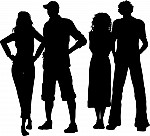 Finalmente, contribuye a favorecer la construcción de una sociedad libre, igualitaria, próspera y justa, mediante la participación activa de ciudadanos conscientes y respetuosos de los valores éticos en los que debe fundamentarse la convivencia y la participación democrática, reconociendo los derechos humanos como referencia universal para superar los conflictos, defender la igualdad, el pluralismo político y la justicia social.La Programación General Anual del CEIPSO incluye un Plan de Mejora, denominado Cervantina, centrado fundamentalmente en el fomento de la actitud, responsabilidad y hábitos de trabajo de los alumnos y en los elementos transversales del currículo (la comprensión lectora, la expresión oral y escrita, la comunicación audiovisual, las tecnologías de la información y la comunicación, el emprendimiento y la educación cívica y constitucional). Esta ambiciosa propuesta se organiza en torno a las actividades de aprendizaje integradas vinculadas a estándares de aprendizaje evaluables básicos tal y como iremos detallando a lo largo de la misma.2. Objetivos generales de la E.S.O.La Educación Secundaria Obligatoria contribuirá a desarrollar en los alumnos y alumnas las capacidades que les permitan:Asumir responsablemente sus deberes; conocer y ejercer sus derechos en el respeto a los demás; practicar la tolerancia, la cooperación y la solidaridad entre las personas y grupos; ejercitarse en el diálogo afianzando los derechos humanos y la igualdad de trato y de oportunidades entre mujeres y hombres, como valores comunes de una sociedad plural, y prepararse para el ejercicio de la ciudadanía democrática.Desarrollar y consolidar hábitos de disciplina, estudio y trabajo individual y en equipo como condición necesaria para una realización eficaz de las tareas del aprendizaje y como medio de desarrollo personal.Valorar y respetar la diferencia de sexos y la igualdad de derechos y oportunidades entre ellos. Rechazar la discriminación de las personas por razón de sexo o por cualquier otra condición o circunstancia personal o social. Rechazar los estereotipos que supongan discriminación entre hombres y mujeres, así como cualquier manifestación de violencia contra la mujer.Fortalecer sus capacidades afectivas en todos los ámbitos de la personalidad y en sus relaciones con los demás y resolver pacíficamente los conflictos, así como rechazar la violencia, los prejuicios de cualquier tipo y los comportamientos sexistas.Desarrollar destrezas básicas en la utilización de las fuentes de información para, con sentido crítico, incorporar nuevos conocimientos. Adquirir una preparación básica en el campo de las tecnologías, especialmente las de la información y la comunicación.Concebir el conocimiento científico como un saber integrado, que se estructura en distintas disciplinas, así como conocer y aplicar los métodos para identificar los problemas en los diversos campos del conocimiento y de la experiencia.Desarrollar el espíritu emprendedor y la confianza en uno mismo, la participación, el sentido crítico, la iniciativa personal y la capacidad para aprender a aprender, planificar, tomar decisiones y asumir responsabilidades.Comprender y expresar con corrección, oralmente y por escrito, en la lengua castellana y, si la hubiere, en la lengua cooficial de la comunidad autónoma, textos y mensajes complejos, e iniciarse en el conocimiento, la lectura y el estudio de la literatura.Comprender y expresarse en una o más lenguas extranjeras de manera apropiada.Conocer, valorar y respetar los aspectos básicos de la cultura y la historia propias y de los demás, así como el patrimonio artístico y cultural.Conocer y aceptar el funcionamiento del propio cuerpo y el de los otros, respetar las diferencias, afianzar los hábitos de cuidado y salud corporales e incorporar la educación física y la práctica del deporte para favorecer el desarrollo personal y social. Conocer y valorar la dimensión humana de la sexualidad en toda su diversidad. Valorar críticamente los hábitos sociales relacionados con la salud, el consumo, el cuidado de los seres vivos y el medio ambiente, y contribuir así a su conservación y mejora.Apreciar la creación artística y comprender el lenguaje de las distintas manifestaciones artísticas, utilizando diversos medios de expresión y representación.3. Objetivos específicos de lamateriaVALORES ÉTICOSValorar la dignidad humana y entender la especificidad de lo humano.Identificar las características o rasgos psicológicos propios de la personalidad.Comprender la importancia del desarrollo de la autonomía en la construcción de la identidad personal durante la adolescencia.Comprender la relación entre libertad personal y responsabilidad.Distinguir entre autonomía y heteronomía moral.Comprender el concepto de inteligencia emocional y valorar la importancia de las habilidades sociales y emocionales en la vida del adolescente.Desarrollar actitudes y habilidades para potenciar la autoestima.Conocer las diferencias entre los conceptos de ética y moral. Identificar la libertad y la sociabilidad como bases de la moralidad.Valorar la función que desempeñan los valores morales, como orientadores del comportamiento humano, en la vida personal y social. Entender el concepto de norma moral y valorar su influencia en el comportamiento humano.Entender la relación existente entre ética, política y justicia.Conocer algunas de las teorías éticas más importantes a lo largo de la historia: eudemonismo aristotélico, hedonismo de Epicuro, la ética utilitarista y la ética formal kantiana.Descubrir cómo se creó la ONU y las circunstancias históricas que motivaron la redacción de la Declaración Universal de Derechos Humanos.Identificar los valores y los principios éticos que sustentan la Declaración Universal de Derechos Humanos. Conocer el contenido de la Declaración Universal de Derechos Humanos.Identificar las situaciones que suponen una violación de los derechos de la mujer y de la infancia.Analizar la problemática a la que se enfrenta, hoy día, la aplicación de la Declaración Universal de Derechos Humanos.Descubrir los valores en los que se fundamenta la Constitución Española, y los derechos y deberes fundamentales de los ciudadanos.Familiarizarse con el contenido de la Constitución Española.Valorar la importancia de la participación ciudadana en la vida política y conocer algunas de las formas más comunes de ejercer esa participación.Averiguar qué es la Unión Europea y cuáles son sus objetivos principales.Reflexionar sobre los avances tecnológicos y científicos para considerar la posibilidad de fijar unos límites éticos y jurídicos, sobre la base del respeto a la dignidad humana y los derechos reconocidos en la Declaración Universal de Derechos Humanos.Conocer las causas y los síntomas de la tecnodependencia.Entender el concepto de conciencia ecológica y valorar la necesidad de apostar por un desarrollo sostenible. 4. Competencias clave de la E.S.O.Las competencias clave representan un grupo de conocimientos, habilidades y actitudes, valores éticos y emociones, transferibles y multifuncionales. Son competencias que toda persona necesita para su desarrollo personal. Competencias claveCompetencia en comunicación lingüística. (CL)Competencia matemática y competencias básicas en ciencia y tecnología.(CMCT)Competencia digital.(CD)Competencia para aprender a aprender.(CAA)Competencias sociales y cívicas.(CSC)Sentido de iniciativa y espíritu emprendedor.(SIEE)Conciencia y expresiones culturales.(CEC)Contribución de la materiaVALORES ÉTICOS a las competencias básicasLamateriaVALORES ÉTICOS contribuye a desarrollar las competencias relativas al pensamiento crítico y la resolución de problemas desde el momento en que incide en la necesidad de analizar, plantear, argumentar y dar soluciones fundamentadas a los problemas éticos, siendo este el eje sobre el que gira todo el currículo básico y el carácter específico del saber ético.La competencia social y cívica, la de conciencia y expresión cultural, así como el trabajo colaborativo se incrementan cuando se reflexiona sobre el fundamento ético de la sociedad y se toma conciencia de la importancia de sus valores culturales. Además, la solución de conflictos interpersonales de forma no violenta promueve en el alumnado el interés por desarrollar actitudes de tolerancia, solidaridad, compromiso y respeto a la pluralidad cultural, política, religiosa o de cualquier otra naturaleza. La competencia de aprender a aprender se promueve mediante el ejercicio de los procesos cognitivos que se realizan en el desarrollo del currículo básico, tales como analizar, sintetizar, relacionar, comparar, aplicar, evaluar, argumentar, etc., y favoreciendo en los alumnos y alumnas el gusto y la satisfacción que produce el descubrimiento de la verdad. Por último, la presentación de dilemas éticos y el debate de sus posibles soluciones contribuyen al desarrollo de la competencia en comunicación lingüística, porque exige ejercitarse en la escucha, la exposición de ideas y la comunicación de sentimientos, utilizando tanto el lenguaje oral como otros sistemas de representación. En el currículo básico pueden distinguirse dos partes claramente diferenciadas:La primera se inicia con el estudio de la dignidad de la persona, como fundamento de los valores éticos y la capacidad que esta posee para elegir sus acciones y modelar su propia personalidad, asumiendo la responsabilidad de ser libre. Seguidamente, se plantean las relaciones interpersonales con el fin de entenderlas a partir del respeto y la igualdad, resaltando la naturaleza social del ser humano, la necesidad de desarrollar la capacidad de relación con la comunidad, la importancia de las influencias sociales en el individuo y los límites que suponen para la práctica de su libertad, tomando como criterio normativo de esta relación el respeto a la dignidad y los derechos humanos. Se continúa realizando la reflexión ética acerca de los valores y su relación con la autorrealización humana, su desarrollo moral y el análisis de algunas teorías éticas realizadas por pensadores especialmente significativos.La segunda parte conduce a la aplicación de los valores éticos en algunos ámbitos de la acción humana. Propone el análisis de la actividad política en el mundo actual, el papel de la democracia, su vinculación con el estado de derecho y la división de poderes, haciendo posible una sociedad que garantice los derechos humanos. Continúa con la reflexión sobre los valores éticos que señala la Constitución Española y las relaciones que esta establece entre el Estado y el ciudadano, así como con el hecho histórico de su integración en la Unión Europea. Se insiste en el papel de la Declaración Universal de los Derechos Humanos como criterio internacional para una justificación ética del Derecho. Finalmente, se valora la necesidad de una reflexión seria acerca de la función que debe desempeñar la Ética en lo relativo a la investigación científica y tecnológica, con el fin de asegurar que los avances en estos ámbitos y su aplicación no violen el respeto a la dignidad y los derechos humanos, ni a la protección y conservación del medioambiente.5. Análisis de las competencias claveEl objetivo principal de la programación ha de ser conseguir que el alumnado adquiera las competencias clave. Para ello, en cada una de las seis unidades didácticas en las que están distribuidos los contenidos del materia de VALORES ÉTICOS, concretamos los criterios de evaluación (formulados en infinitivo) y los estándares de aprendizaje (en términos de desempeño competencial, formulados en 3ª persona del singular), que son aquellos aspectos de la competencia que vamos a evaluar de forma explícita y objetiva.Competencia en comunicación lingüística (CL)Para desarrollar esta competencia es fundamental el fomento de la lectura, así como el análisis y comentario de los libros y textos sobre valores éticos y derechos humanos incluidos en cada una de las unidades didácticas del libro de texto. Otros objetivos asociados a esta competencia son, por un lado, la mejora de la comunicación y, por otro, la transmisión de valores morales mediante la exposición y resolución de dilemas morales. Estos requieren el ejercicio de habilidades sociales y comunicativas como la expresión de ideas y sentimientos, la escucha activa y la empatía.Competencia matemática y competencias básicas en ciencia y tecnología (CMCT)Esta competencia nos ofrece la posibilidad de realizar argumentaciones, plantear y realizar juicios morales, así como aplicar estrategias para la resolución de problemas y dilemas morales.Competencia digital (CD)La competencia digital está ligada al uso de dispositivos informáticos que permitan al alumnado entender la relación que existe entre la tecnología y los valores éticos, y facilitar el acceso al conocimiento de hechos sociales y documentos históricos que muestren la contribución de los valores éticos a la sociedad. Competencia para aprender a aprender (CAA)Aprender a aprender implica reconocer las necesidades educativas y ejercitar procesos cognitivos tales como el análisis, la argumentación, la comparación, etc., que caracterizan cualquier proceso de aprendizaje. Competencias sociales y cívicas (CSC)Las competencias sociales y cívicas son las que están relacionadas de una forma más directa con lamateriaVALORES ÉTICOS. Las habilidades sociales y las actitudes cívicas se potencian cuando se reconoce la importancia que tienen los valores éticos en la sociedad en la que vivimos. Asimismo, ayudan a fortalecer la identidad personal, facilitando la resolución de conflictos interpersonales, al tiempo que desarrollan valores tan importantes como son la tolerancia, la solidaridad y el respeto a la diversidad cultural, ideológica, religiosa, etc.Sentido de iniciativa y espíritu emprendedor (SIEE)La autonomía, la iniciativa personal, el espíritu emprendedor y la creatividad son aspectos de la personalidad que benefician notablemente a la sociedad. Para entrenar y desarrollar estas habilidades es recomendable ofrecer al alumnado una serie de actividades y supuestos prácticos relacionados con la vida cotidiana que le permitan exponer sus propias ideas y ofrecer soluciones originales y creativas.Conciencia y expresiones culturales (CEC)El materia de VALORES ÉTICOS permite el desarrollo de pautas personales, sociales e interculturales que fomentan la participación activa en cualquier sociedad democrática, respetando los derechos y los valores éticos socialmente reconocidos.6. Bloques de contenidoBLOQUE 1: La dignidad de la persona.Estudio del concepto de persona, sus rasgos distintivos, como racionalidad, libertad e inteligencia emocional y la construcción de la personalidad a nivel cognitivo, afectivo y moral.BLOQUE 2: La comprensión el respeto y la igualdad en las relaciones interpersonales. Análisis de los factores de asertividad y habilidades sociales inherentes a la apertura del individuo a la sociedad, así como de la necesidad de establecer límites jurídicos y éticos en el ámbito de las relaciones interpersonales.BLOQUE 3: La reflexión ética.Introducción al estudio de los valores morales y su relación con las normas éticas, así como del papel de ambos elementos en la configuración de la vida personal y social.  Abunda en la naturaleza moral de la persona humana y, finalmente, profundiza en el conocimiento de teorías éticas fundamentales como el socratismo, el aristotelismo, el epicureísmo y el utilitarismo.BLOQUE 4: La justicia y la política.Planteamiento de las relaciones entre la ética y la política y los principios éticos regulativos de las democracias contemporáneas, materializados en la Declaración Universal de los Derechos Humanos y la Constitución, y una revisión de las organizaciones implicadas en la defensa de estos derechos y su aplicación al mundo actual.BLOQUE 5: Los valores éticos, el Derecho, la Declaración Universal de Derechos Humanos y otros tratados internacionales sobre valores humanos.Análisis de las conexiones y divergencias entre ética, justicia y derecho, y un estudio de los contenidos más relevantes de la Declaración Universal de Derechos Humanos. Insiste en la importancia de su aportación en el contexto histórico en que surgieron y la vigencia y actualidad de los mismos.BLOQUE 6: Los valores éticos y su relación con la ciencia y la tecnología. Planteamiento crítico del impacto de la tecnociencia en la vida humana, que formula los dilemas y problemas éticos derivados de la misma en medicina y biotecnología y, finalmente, constata la necesidad de establecer límites éticos y jurídicos a un progreso científico que vulnere la dignidad del ser humano. 7. Contenidos, criterios de evaluación y estándares de aprendizajeTeniendo en cuenta la escasa carga horaria de la materia, el número de sesiones dedicadas a cada unidad didáctica oscilará entre 5 y 7 sesiones, dependiendo del criterio del profesor y, sobre todo, del interés mostrado por el alumnado durante el desarrollo de la misma.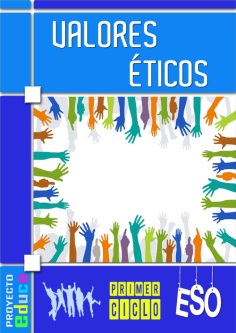 Los contenidos que marca la legislación se han estructurado y adaptado, para  su trabajo en el aula, en las seis unidades didácticas que componen el libro de texto: VALORES ÉTICOS para el primer ciclo de la E.S.O., y que destacamos en la siguiente tabla. Cada una de ellas se concreta, a su vez, en seis apartados. Conforme al Plan de Mejora y en aras a desarrollar la actitud y hábito de trabajo hemos incorporado los siguientes contenidos, criterios de evaluación y estándares comunes a todas las unidades.CONTENIDOS, CRITERIOS DE EVALUACIÓN, ESTÁNDARES DE APRENDIZAJE EVALUABLES Y COMPETENCIASCOMUNES A TODAS LAS UNIDADESUnidad 1. La dignidad de la personaPresentación de la unidad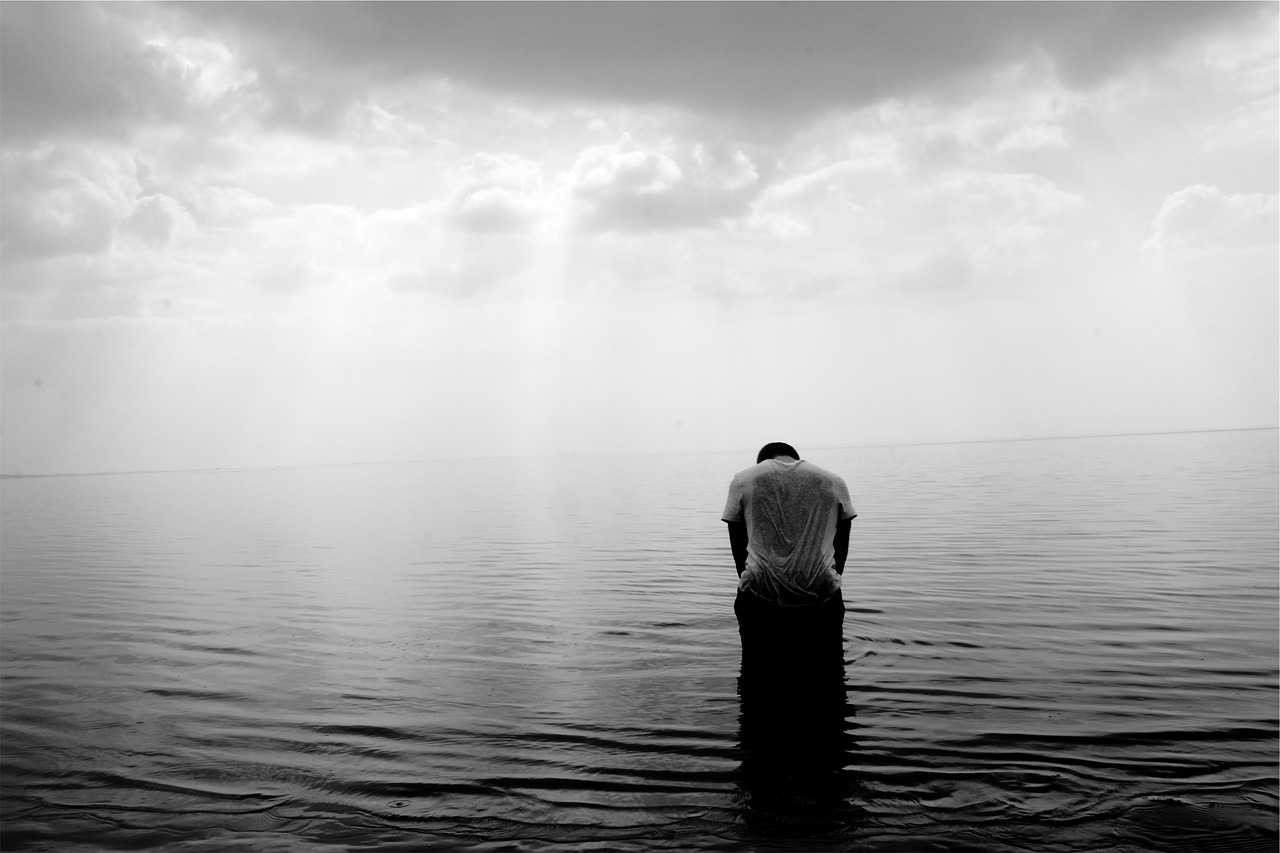 Temporalización: El número de sesiones dedicadas a la unidad variará, dependiendo del criterio del profesor y, sobre todo, del interés mostrado por el alumnado durante el desarrollo de la misma.ObjetivosEntender la peculiaridad del ser humano.Conocer algunos de los rasgos más importantes que definen la personalidad.Identificar las características que distinguen al ser humano de otros seres vivos.Valorar la amistad como un valor fundamental en la etapa adolescente.Entender la relación entre libertad y responsabilidad.Reflexionar sobre la conveniencia de tener una autoestima equilibrada.Valorar la dignidad como un valor inherente a todo ser humano.Sensibilizarse ante cualquier forma de agresión a la dignidad humana y, en especial, ante la explotación infantil.Conocer la Declaración de los Derechos del Niño aprobada por la Asamblea de las Naciones Unidas en 1959Participar activamente, a nivel individual y en trabajos colaborativos, en el desarrollo de las clases, utilizando las nuevas tecnologías para la búsqueda de información ypresentación de contenidos.Lastablas que se exponen a continuación recogen los elementos curriculares (criterios de evaluación y estándares de aprendizaje) correspondientes al primer ciclo de la E.S.O. Referencia legal: Real Decreto 1105/2014, de 26 de diciembre, por el que se establece el currículo básico de la Educación Secundaria Obligatoriay su concreción en el Decreto 48/2015, de 14 de mayo, del Consejo de Gobierno, por el que se establece para la Comunidad de Madrid el currículo de la Educación Secundaria Obligatoria.Unidad 2. Comprensión, respeto e igualdadPresentación de la unidad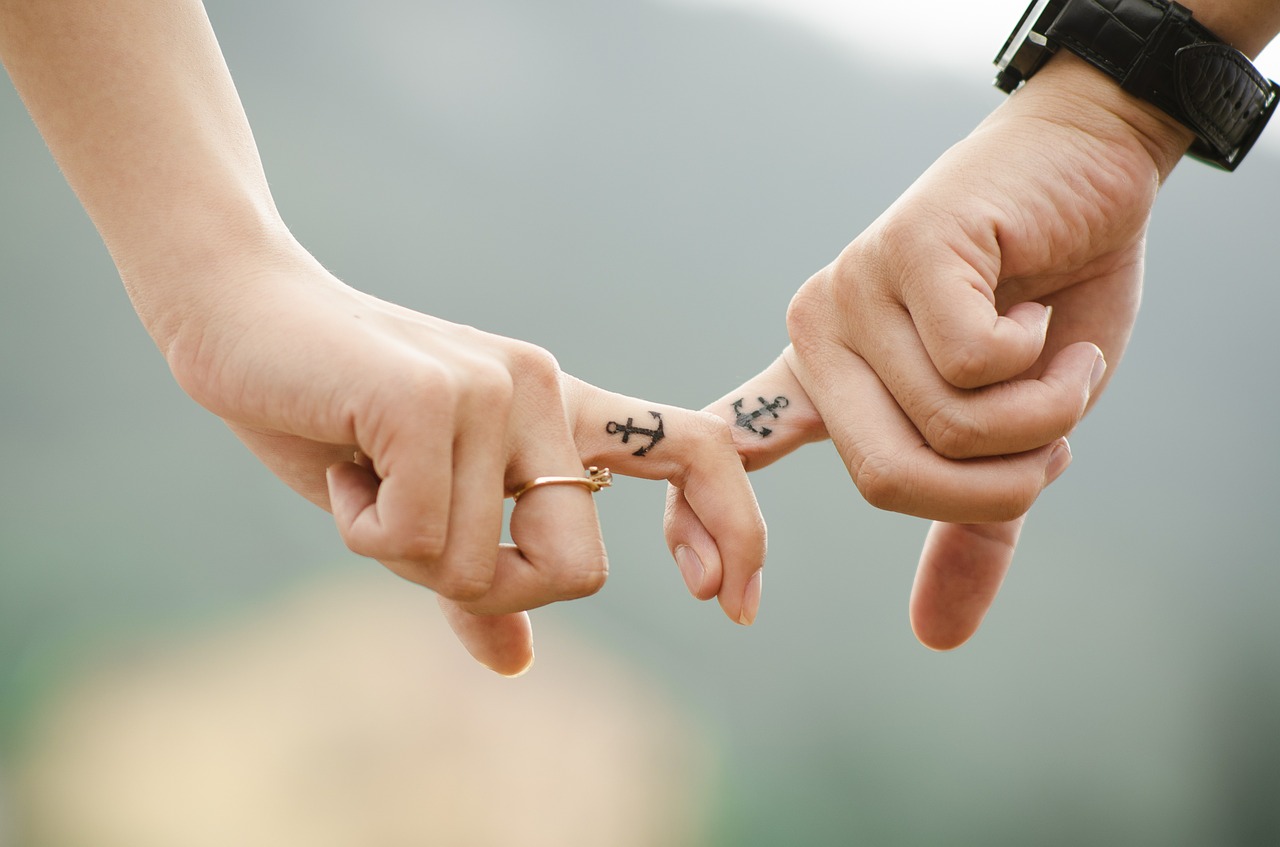 La dimensión social del ser humano y el proceso de socialización son los apartados con los que se inicia esta segunda unidad. En ella se mencionan los principales agentes socializadores y se ofrecen algunas recomendaciones para mejorar la convivencia y las relaciones sociales. ºEl diálogo, el respeto, la igualdad y la no discriminación son los ejes centrales en torno a los cuales se articula la unidad. El tratamiento de estos temas permite al alumno reflexionar sobre las causas de la discriminación, y proponer, individual y colectivamente, soluciones a este problema.La unidad finaliza con la exposición de dos temas especialmente interesantes: la problemática de la convivencia escolar y la inteligencia emocional.Temporalización: El número de sesiones dedicadas a la unidad variará, dependiendo del criterio del profesor y, sobre todo, del interés mostrado por el alumnado durante el desarrollo de la misma.ObjetivosReconocer la condición social del ser humano.Entender el concepto de socialización.Conocer los principales agentes socializadores.Valorar la influencia de los agentes de socialización en la construcción de la personalidad.Ver en la diversidad cultural una oportunidad para enriquecer la convivencia.Comprender la importancia de aprender a convivir en el centro educativo.Reflexionar acerca de los derechos y deberes de los alumnos.Saber qué es el bullying y conocer sus causas y consecuencias.Entender que la discriminación, en cualquiera de sus formas, suele conducir a la violencia y a la exclusión social de personas y grupos sociales.Identificar estereotipos y prejuicios que dificultan la integración social de las minorías.Utilizar el diálogo como herramienta para resolver conflictos, dentro y fuera del aula.Reconocer los cambios emocionales que se producen durante la adolescencia.Valorar la vida afectiva como una faceta fundamental del ser humano.Conocer y entender la función de las emociones.Entender la asociación entre la maduración personal y el control de las emociones.Conocer la definición de inteligencia emocional propuesta por D. Goleman.Practicar el debate entre compañeros sobre los asuntos que susciten un mayor interés.Participar activamente, a nivel individual y en trabajos colaborativos, en el desarrollo de las clases, utilizando las nuevas tecnologías para la búsqueda de información y presentación de contenidos.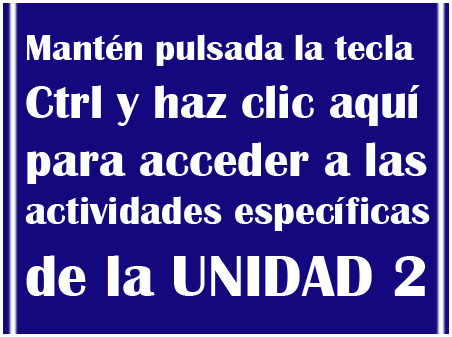 Unidad 3. La reflexión éticaPresentación de la unidad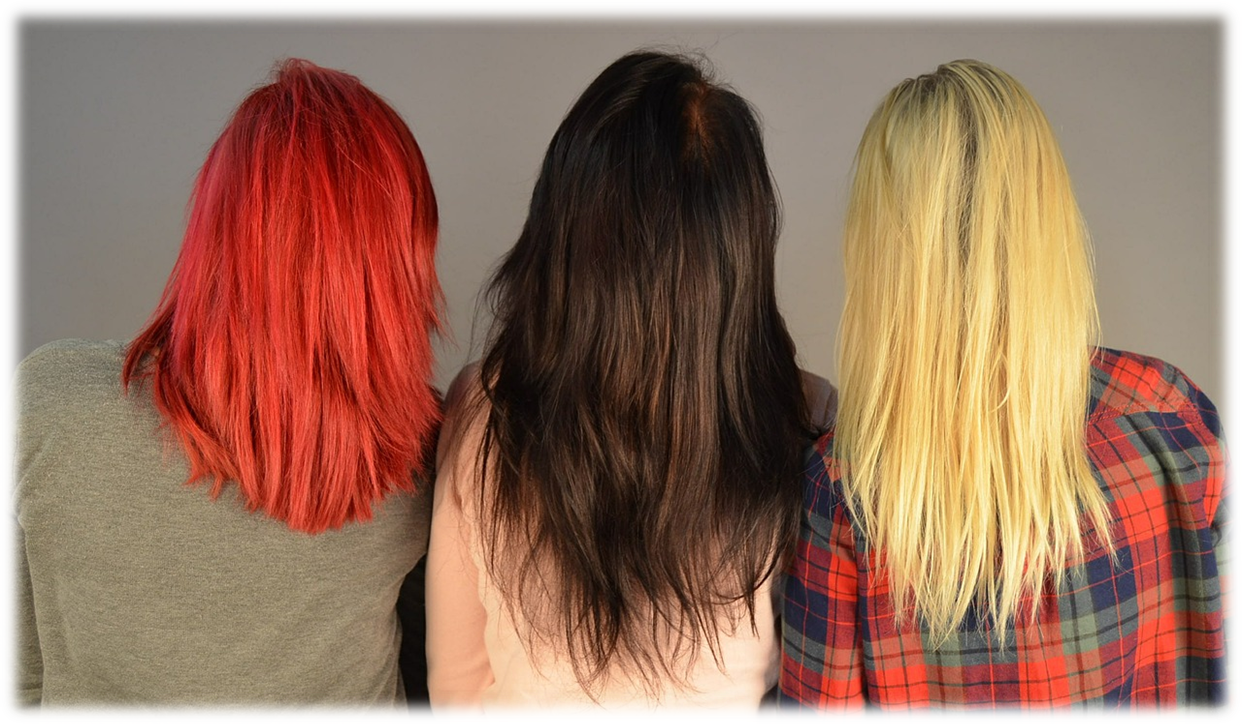 La tercera unidad se inicia con la formulación de una serie de preguntas que todo ser humano necesita plantearse en algún momento de su vida para saber qué hacer con su vida: son las cuestiones éticas. El ser humano, como ser racional, libre y social, es un ser estructuralmente moral. A continuación, y tras mostrar las diferencias entre los conceptos de ética y moral, se aborda el tema de la fundamentación de la moral (externa, interna e intersubjetiva) y se plantea qué es la conciencia moral y cuál es su función con respecto al comportamiento humano.La diferencia entre los conceptos de autonomía y heteronomía moral, y, sobre todo, la teoría de Lawrence Kohlberg sobre el desarrollo moral ocupan las páginas centrales de la unidad. Finalmente, el tema se cierra con la descripción de las acciones, los valores, las normas morales, y con la exposición de algunas de las teorías éticas más representativas, como el eudemonismo aristotélico, la ética hedonista, el utilitarismo y el formalismo ético de Kant. Temporalización: El número de sesiones dedicadas a la unidad variará, dependiendo del criterio del profesor y, sobre todo, del interés mostrado por el alumnado durante el desarrollo de la misma.ObjetivosValorar la importancia de la reflexión ética en la vida.Reconocer la dimensión moral del ser humano e identificar las bases antropológicas de la moralidad.Diferenciar los conceptos de ética y moral.Identificar los diferentes tipos de justificación moral propuestos a lo largo de la historia.Definir el concepto de conciencia moral y diferenciar entre autonomía y heteronomía moral.Identificar las distintas etapas y estadios formuladas por L. Kohlberg para explicar el desarrollo moral.Conocer las características de las acciones, valores y normas morales.Comprender la debilidad de las actitudes intolerantes y conocer algunos de los líderes más representativos de la no-violencia.Definir y distinguir los valores morales del resto de valores.Apreciar los valores éticos y las normas morales como fundamento de la convivencia social.Entender la necesidad de una formación en valores.Entender cuál es el objetivo de las teorías éticas.Conocer las principales teorías éticas: eudemonismo, hedonismo, utilitarismo y formalismo kantiano.Utilizar las teorías éticas para despertar la reflexión crítica del alumnado.Participar activamente, a nivel individual y en trabajos colaborativos, en el desarrollo de las clases, utilizando las nuevas tecnologías para la búsqueda de información y presentación de contenidos.Unidad 4. Justicia y políticaPresentación de la unidad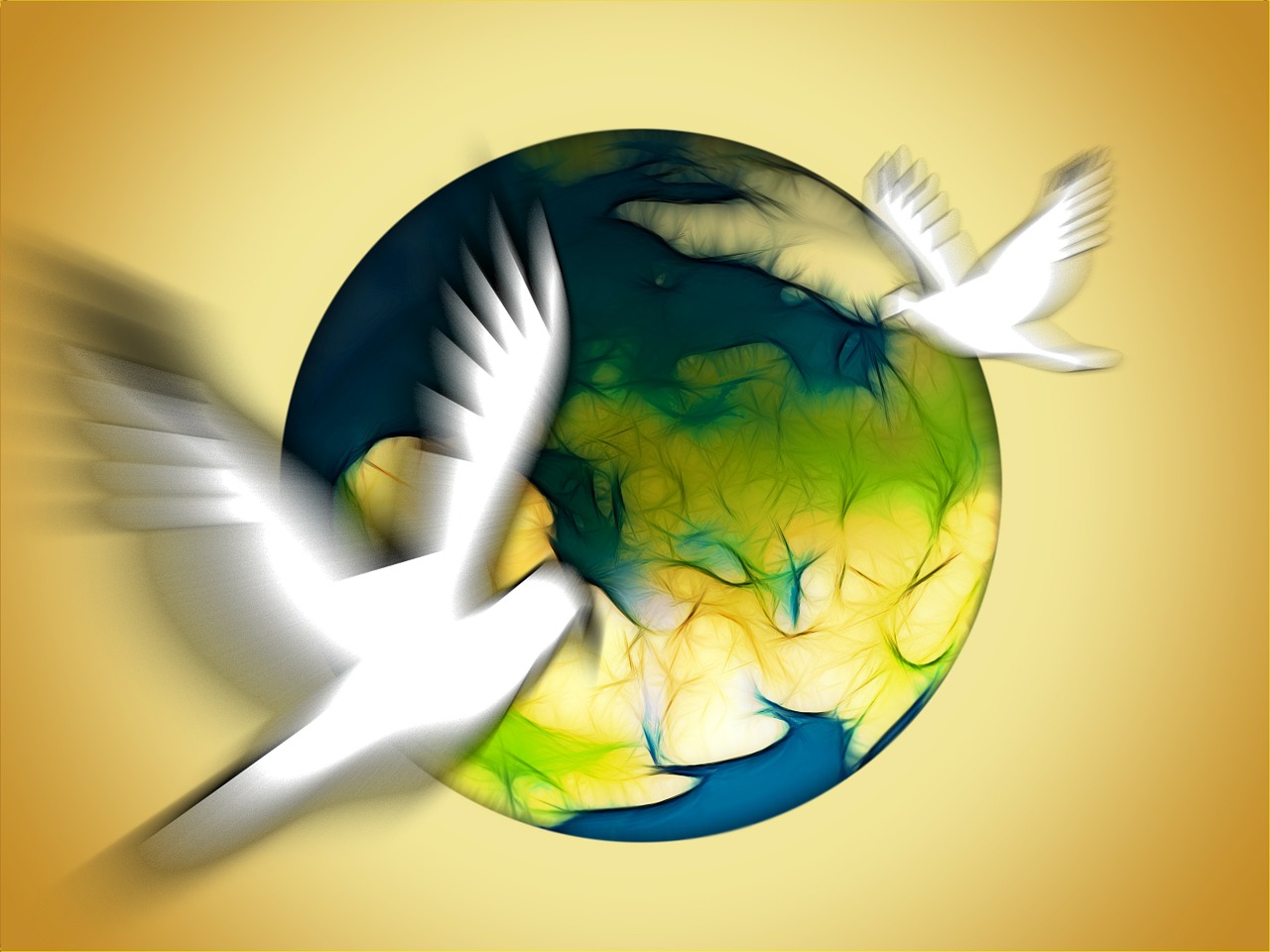 El primer apartado de la unidad aborda las diferencias y semejanzas entre la ética y la política, al tiempo que muestra la necesidad de ambas para el ser humano. Tras esta breve introducción, se define el concepto de Estado, sus características y funciones, y se explica qué es un Estado de Derecho y cuál es el modelo político español.Los siguientes apartados presentan los valores superiores que fundamentan la ley de leyes, la Constitución Española, y exponen algunos de los requisitos que ha de reunir cualquier sistema político que quiera denominarse “democrático”.El tema se cierra, por un lado, insistiendo en la importancia que tiene en una democracia como la nuestra la participación ciudadana, sobre todo a través del voto; y, por otro lado, presentando la Unión Europea, sus instituciones, objetivos y algunos de sus logros en estos últimos años.________________________________________________________________________*Como documentos de consulta y análisis se incluyen:Constitución Española. Título preliminar (artículos 1-12).Constitución Española. Título primero. Derechos y libertades (artículos 15, 16, 19, 23, 27).Constitución Española. Título primero. Derechos y deberes (artículos 30-36).Extracto de la Carta de los Derechos Fundamentales de la Unión Europea. Título primero (artículos 1-5).Temporalización: El número de sesiones dedicadas a la unidad variará, dependiendo del criterio del profesor y, sobre todo, del interés mostrado por el alumnado durante el desarrollo de la misma.ObjetivosDefinir los conceptos de ética y política y entender sus semejanzas y diferencias.Conocer las primeras reflexiones filosóficas acerca de la política.Elaborar una visión personal acerca del objetivo de la política.Analizar el papel que tienen los gobernantes en el funcionamiento de la sociedad.Conocer los orígenes de la democracia como forma de gobierno y valorar sus ventajas.Distinguir entre democracia directa e indirecta (representativa).Identificar cuáles son los valores superiores en los que se fundamenta la Constitución Española.Entender que la democracia es algo más que una forma de organización política.Conocer y valorar el papel de las leyes en general y, en especial, el de la Constitución Española.Definir el concepto de Constitución y su finalidad.Valorar la importancia de la división de poderes en el sistema democrático.Conocer el contenido (especialmente los artículos referidos a los derechos, libertades y deberes de los ciudadanos) y la estructura de la Constitución Española.Reconocer el valor de la representatividad y el voto en una sociedad democrática.Reflexionar sobre la importancia que tiene la participación directa en la vida pública.Identificar los derechos humanos presentes en la Constitución Española.Elaborar una concepción personal acerca de la justicia.Distinguir la democracia de otras formas de gobierno.Participar activamente, a nivel individual y en trabajos colaborativos, en el desarrollo de las clases, utilizando las nuevas tecnologías para la búsqueda de información y presentación de contenidos.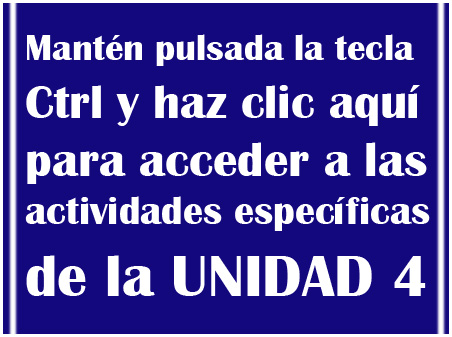 Unidad 5. Derechos humanosPresentación de la unidad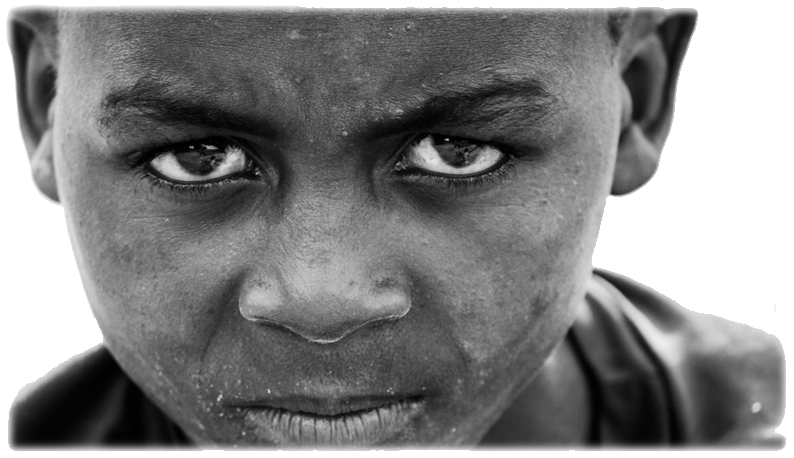 ¿Qué son los derechos humanos? ¿Cuáles son sus características y su fundamento? Estas son las cuestiones con las que se inicia la unidad 5 y permiten al alumnado establecer una primera toma de contacto con el que es, sin duda, uno de los temas más importantes de lamateriaVALORES ÉTICOS. Tras responder a estas preguntas iniciales, la unidad presenta el contenido de la Declaración Universal de Derechos Humanos. El análisis de sus 30 artículos y la clasificación de los derechos humanos en “Tres Generaciones” ocupan las páginas centrales de un tema que se cierra, por una parte, mencionando algunas de las organizaciones e instituciones dedicadas a su protección, defensa y promoción, y, por otra, con el reconocimiento de la labor emprendida por las mujeres en su lucha por la conquista de la igualdad de derechos.   *Como documento de consulta se incluye la Declaración Universal de Derechos Humanos de 10 de diciembre de 1948 (págs. 100-105)Temporalización: El número de sesiones dedicadas a la unidad variará, dependiendo del criterio del profesor y, sobre todo, del interés mostrado por el alumnado durante el desarrollo de la misma.ObjetivosDefinir los derechos humanos y conocer sus características.Conocer las principales teorías filosóficas acerca de la fundamentación de los derechos humanos.Distinguir las normas jurídicas de las normas morales.Identificar el fundamento ético de la Declaración Universal de Derechos Humanos.Conocer los antecedentes históricos, estructura y contenido de la DUDH.Rechazar actitudes y comportamientos contrarias a los derechos humanos.Conocer y valorar la labor de las organizaciones e instituciones implicadas en la defensa de los derechos humanos.Reconocer la evolución que han experimentado los derechos humanos y su clasificación en “Tres Generaciones”. Comprender la importancia de la acción, no solo de los gobiernos, sino, sobre todo, de los ciudadanos en la defensa y promoción de los derechos humanos.Conocer y valorar la lucha de las mujeres por la conquista de sus derechos.Participar activamente, a nivel individual y en trabajos colaborativos, en el desarrollo de las clases, utilizando las nuevas tecnologías para la búsqueda de información y presentación de contenidos.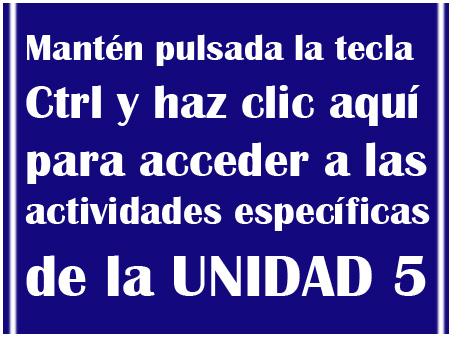 Unidad 6. Valores éticos, ciencia y tecnologíaPresentación de la unidad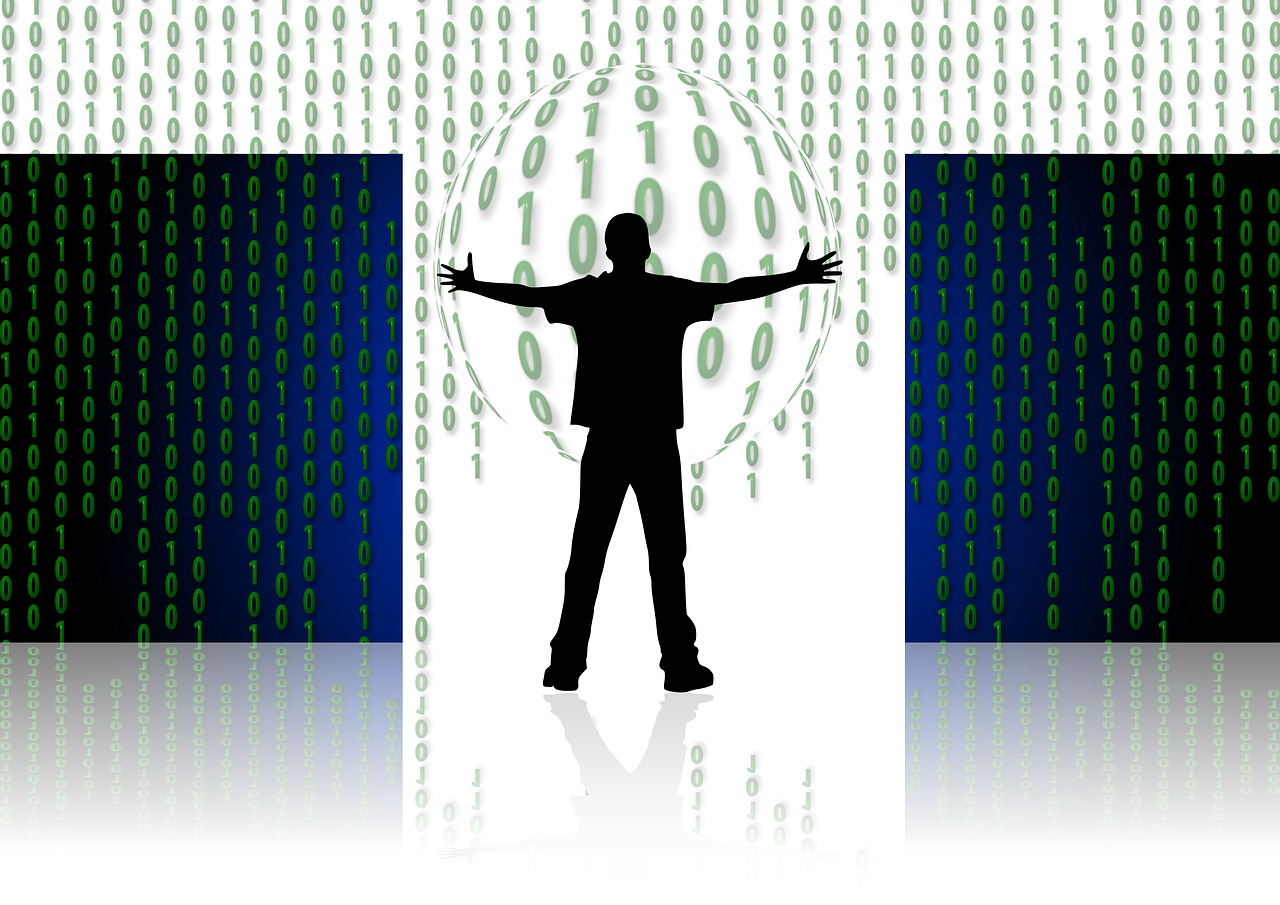 En esta última unidad se abordan temas de gran interés y actualidad. El primero de ellos tiene que ver con la relación entre la ética, la ciencia y la tecnología, concretamente con la necesidad de establecer unos límites éticos a la investigación científica. A continuación, y tras reconocer la transformación social operada en los últimos tiempos con la irrupción de las nuevas tecnologías, la unidad dedica algunas de sus páginas a concienciar al alumnado sobre la necesidad de desarrollar una conciencia ecológica que ponga freno a los problemas medioambientales derivados de la acción humana. En este sentido, se exponen algunas ideas y recomendaciones a tener en cuenta para lograr un desarrollo humano sostenible.La unidad finaliza con el tratamiento de dos temas especialmente interesantes desde un punto de vista ético: la reflexión sobre algunos de los retos asociados a la bioética (eutanasia, eugenesia y clonación) y la tecnodependencia y el uso de internet (ventajas e inconvenientes).Temporalización: El número de sesiones dedicadas a la unidad variará, dependiendo del criterio del profesor y, sobre todo, del interés mostrado por el alumnado durante el desarrollo de la misma.ObjetivosConocer y valorar las aportaciones de la ciencia y la tecnología.Relacionar el concepto de progreso social con el desarrollo tecnocientífico.Debatir sobre los cambios que ha supuesto la revolución tecnológica en los últimos años.Comprender la necesidad de establecer unos límites a las investigaciones científicas.Entender el equilibrio necesario entre la investigación científica y el respeto a la dignidad humana y los derechos humanos.Conocer algunos de los problemas actuales asociados el desarrollo tecnológico.Identificar y proponer soluciones a algunos de los problemas medioambientales que afectan a la sociedad actual.Definir los conceptos de ética ecológica y desarrollo sostenible.Desarrollar una actitud de compromiso personal con el desarrollo sostenible y la defensa del medio ambiente.Saber qué es la bioética y su finalidad.Identificar las distintas argumentaciones morales ante determinadas prácticas médicas.Conocer las consecuencias derivadas de un uso desmedido de las nuevas tecnologías.Ser conscientes de los cambios que las nuevas tecnologías han provocado en la comunicación y en las relaciones sociales.Conocer las ventajas e inconvenientes de internet y, en especial, el fenómeno del ciberbullying.Participar activamente, a nivel individual y en trabajos colaborativos, en el desarrollo de las clases, utilizando las nuevas tecnologías para la búsqueda de información y presentación de contenidos.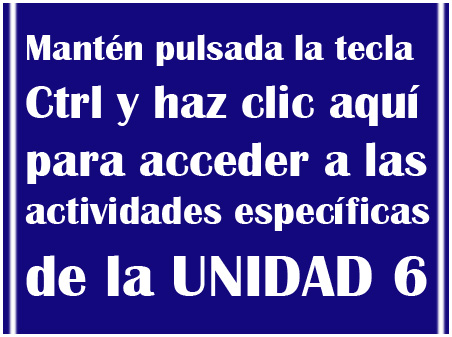 8. Metodología didácticaEl proceso de enseñanza-aprendizaje de lamateriaVALORES ÉTICOSno se limita al ámbito de los conocimientos. Una asignatura como esta, que pretende una formación integral del alumno, debe considerar también los procedimientos que permitan la adquisición de capacidades y estrategias para un trabajo autónomo y, al mismo tiempo, el desarrollo de valores y actitudes de convivencia democrática que hagan posible la actitud crítica del alumnado y que faciliten su inserción en la sociedad en la que viven.El punto de partida de todo el proceso de enseñanza-aprendizaje deben de ser los conocimientos previos del alumnado para proceder a partir de ahí, con un espíritu siempre constructivo, al análisis crítico de los mismos.Conforme a este principio, se proponen las siguientes orientaciones metodológicas: 2.1.1. PrincipiosLa programación didáctica de esta área/ materia se rige por el enfoque constructivista y participa del modelo de enseñanza por competencias, que se concreta en los siguientes principios fundamentales:a)	Partir de la situación del alumnado: la programación surge como respuesta a una necesidad y no como una propuesta descontextualizada. Es la situación de desconexión del alumnado del CEIPSO respecto al centro y a su propia cultura la que nos lleva a idear una forma de trabajo que utiliza sus propios intereses y vías predilectas de aprendizaje (internet y los medios audiovisuales) para presentarle el currículo como un medio para mejorar su propia vida y la de sus semejantes. Nuestro alumnado pertenece a un entorno desfavorecido. Presentarles y mostrarles la cultura como una herramienta esencial para cambiar su entorno en primer lugar y el mundo, como prolongación de esta acción humanizadora, es una gran noticia que precisan y merecen. b)	Principio de actividad: frente al modelo de enseñanza tradicional que entiende que el papel del aprendiz es fundamentalmente pasivo (recibe información que se le presenta de forma ordenada y sistemática), este principio entiende que el aprendizaje más genuino se realiza a través de la acción, y dentro de estas, las actividades de aprendizajes integradas (tareas competenciales), son las actividades predominantes. Cada una de las actividades que se ofrecen en este proyecto de centro se rigen por este principio.c)	Principio de andamiaje: este principio se refiere al nivel progresivo de autonomía que debe ir adquiriendo el alumnado conforme adquiere más competencias. En este sentido formulamos unas propuestas mucho más estructuradas y dirigidas en los niveles inferiores y más abiertas y con menor apoyo del profesorado en los niveles mayores. De esta forma, en la medida que el alumnado se hace más autónomo, el profesorado reduce su protagonismo.d)	Aprendizaje significativo: El uso de una narrativa próxima a los intereses del alumnado, teniendo como protagonista una alumna de su centro que se pierde en el espacio-tiempo, define un contexto óptimo para aprender significativamente, relacionando las experiencias vividas en diversos contextos históricos y geográficos con sus propios conocimientos y experiencias.e)	Cooperación: La mayoría de las tareas propuestas con plazos determinados exigen para su éxito el trabajo en equipo. El trabajo entre iguales, mediado por las oportunas pistas y ayuda del docente, propician un aprendizaje que exigen del diálogo, la organización y el acuerdo como medios necesarios para llevar a cabo las diferentes tareas. Existen diversos niveles de cooperación: en parejas, pequeños grupos, grupo aula e incluso se plantean grandes retos a nivel de centro.f)	Globalización e interdisciplinariedad: la enseñanza por competencias obliga a un aprendizaje vinculado a contextos. Aun cuando las tareas propuestas se realizan en el marco de diferentes materias, todas tienen un carácter transversal que obliga al alumnado a hacer uso de conocimientos y destrezas adquiridas en áreas y materias diversas. Este carácter transversal promueve el desarrollo integral de todas las capacidades del alumnado, facilita el aprendizaje competencial y les motiva de forma extraordinaria, en contraposición al modelo repetitivo y descontextualizado de la enseñanza tradicional. g)	El “factor sorpresa” como elemento motivador: frente a lo absolutamente predecible y regular, propio de sistemas de enseñanza desfasados, la propuesta que presentamos se caracteriza por el uso estratégico y sistemático del factor sorpresa. Con ello se ha pretendido llamar la atención del alumnado y hacerle partícipe del entusiasmo y creatividad con la que abordábamos esta empresa. Nos hacemos así eco de una dimensión esencial de la propia realidad: su impredicibilidad. B. Estrategiasa)	Narrativa común y dramatizaciónEl elemento clave articulador de esta metodología es justamente la narrativa. Tratamos de recuperar así la dimensión dramática que ya contiene la realidad y que la enseñanza de carácter academicista se ha encargado de desmontar. El fin último no será tanto entretener como dotar de sentido al propio proceso de enseñanza-aprendizaje: prepararnos para ser protagonistas de un mundo que precisa agentes humanizadores y no meros espectadores de su progresiva decadencia. La narrativa sitúa al ciudadano, y por ende, al alumnado, en responsables de su propio mundo y devuelve a la educación y a la cultura su carácter emancipador y su poder de transformación de la realidad, en relación con los objetivos de desarrollo sostenible. b) Gamificación individual y grupal	La actitud altruista (motivación intrínseca) que pretendemos desarrollar en el alumnado pasa necesariamente por una fase previa de incentivos (motivación extrínseca) que varían según cursos. Esta estrategia de gamificación nos permite mantener la motivación y atención del alumnado en la consecución de objetivos intermedios y facilitar la tensión necesaria que exige todo proceso de enseñanza aprendizaje en fases en la que los logros no resultan tan atractivos.Son seis las unidades didácticas que componen el libro de texto, todas ellas con la misma estructura. Se inician con unas cuestiones iniciales que el profesor planteará a sus alumnos y alumnas en la primera sesión y que le permitirá obtener la información necesaria (detectar sus conocimientos y experiencias previos) para orientar el proceso de enseñanza-aprendizaje y anticipar algunos de los conceptos más importantes que se irán abordando a lo largo de la unidad.Durante las siguientes sesiones,los alumnos y alumnas realizarán las actividades (individuales y de grupo) seleccionadas por el profesor de entre las que se ofrecen tanto en el libro de texto como en la página web (recursos multimedia: cortos, cuentos, crucigramas, puzzles, etc.). Las actividades propuestas son muy numerosas y de diferente naturaleza, de hecho algunas de ellas requieren el uso de internet y las nuevas tecnologías, por lo que corresponde al docente decidir, en función del tiempo disponible y, sobre todo, del interés que haya suscitado la temática de la unidad, si trabajarlas en el aula de forma oral o bien hacerlo por escrito. Deberá, al mismo tiempo, considerar la conveniencia de que algunas de ellas puedan ser realizadas en casa por el alumno, o alumnos (si se trata de un trabajo en grupo) para ser revisadas en la próxima sesión.Plan de Mejora del CEIPSO: el trabajo por proyectosEsta opción metodológica consiste en proponer al alumnado un proyecto de investigación con unos objetivos concretos que deben lograr. Son ellos, los propios estudiantes, los que deben organizarse, conseguir la información, organizarla y elaborarla para responder a la pregunta propuesta o para solucionar el problema planteado. El resultado final puede tener distintos formatos: un folleto, una campaña, una presentación, una investigación científica…Ventajas del trabajo por proyectos:Consolida los conocimientos. Al responsabilizar al alumno de su propio aprendizaje, los contenidos se aprenden y recuerdan mucho mejor. Ejercita habilidades sociales. Fomenta la participación, la creatividad, la expresión oral, el debate de opiniones y el espíritu crítico.Mejora su competencia digital. Los proyectos de investigación suelen incluir búsquedas de información online y elaboración de documentos mediante el uso de aplicaciones informáticas. Las nuevas tecnologías multiplican las posibilidades del aprendizaje colaborativo y fomentan la comunicación, la interacción y el intercambio de ideas entre los miembros del grupo.Desarrolla el aprendizaje colaborativo. Los alumnos trabajan en equipo, interactúan para conseguir un objetivo común y refuerzan sus relaciones interpersonales. En este sentido, es importante que haya diversidad en cada grupo de trabajo y que el número de chicos y chicas esté equilibrado.Es muy útil para la vida. Gracias al trabajo colaborativo, los alumnos interiorizan un modo de trabajar y estudiar que pueden aplicar en distintos ámbitos de su vida. Los proyectos sitúan al alumnado ante situaciones y problemas reales, preparándolo para resolver de manera autónoma las dificultades presentes y futuras.Claves para trabajar por proyectosEl proyecto de investigación ha de ser motivador. La elección del tema es sumamente importante. Debe estar ligado a la realidad de los alumnos para que les motive a aprender, y que, al mismo tiempo, permita desarrollar las competencias educativas que el profesor busca trabajar. Es muy importante que los alumnos puedan formular sus propias propuestas sobre aquellos temas que más les interesen.Plantear un proyecto organizado. Es conveniente que exista una planificación clara, con asignación de roles y un calendario de trabajo que guíe la tarea de los alumnos y facilite su realización. Elementos básicos que debe contemplar una buena planificación son: presentación, objetivos, contenidos, investigación, análisis-síntesis y evaluación (autoevaluación y coevaluación).Debe potenciar la autonomía de sus protagonistas. Los alumnos y alumnas deben aprender a desenvolverse por sí mismos y ser capacesde hallar soluciones a los problemas que surjan durante la realización del proyecto. 9. Recursos y materiales didácticos•	El libro de texto del alumno:“VALORES ÉTICOS” para el Primer Ciclo -Editorial PROYECTO EDUCA-, Edición 2015.•	Recursos multimedia http://www.proyectoeduca.net/:CortosCuentosPuzzlesCrucigramasJuegos onlineHerramientas 2.0…Nuevas tecnologías de la información y la comunicación (smartphones, tablets y ordenadores).Películas y lecturas recomendadas (novelas juveniles), cuyos títulos figuran al principio y al final de cada una de las unidades didácticas.10. Evaluación del proceso de aprendizajeEl objetivo fundamental de la evaluación debe ser mejorar el aprendizaje de nuestros alumnos y alumnas. Para ello, es conveniente diversificar las herramientas que nos van a permitir obtener las evidencias de aprendizaje, así como disponer de tiempos y espacios en el aula destinados a la evaluación de los diferentes elementos que integran el proceso educativo.Le corresponde al docente proponer en cada una de las unidadesdidácticas la realización de actividades, tareas y proyectos que le permita obtener información acerca del nivel de consecución de los estándares de aprendizaje. Para registrar las evidencias de aprendizaje vinculadas a los estándares puede utilizar varios instrumentos, como son las rúbricas, las presentaciones realizadas con medios informáticos, las pruebas escritas, el cuaderno diario de clase…  En cada una de las evaluaciones, el profesor, encargado responsable de la materia, decidirá el peso que tendrán los diferentes estándares de aprendizaje.A continuación, presentamos algunas herramientas (rúbricas) que pueden ser de gran utilidad para la evaluación de los elementos que, de una u otra manera, integran el proceso de enseñanza-aprendizaje.Rúbricas de evaluaciónLas rúbricas se utilizan para evaluar el desempeño de los estudiantes. Proporcionan referencias para valorar todos los aspectos del proceso de enseñanza-aprendizaje, ofreciendo información útil y precisa al profesorado para la toma de decisiones pedagógicas.Las rúbricas concretan de forma gráfica los diferentes elementos del currículo. En ellas se detallan, para cada uno de los estándares de aprendizaje, las conductas observables y los niveles de ejecución que el docente ha de tener en cuenta para la evaluación de su alumnado.Ventajas del uso de rúbricas para el alumnadoConocen de antemano los criterios con los que van a ser evaluados.Promueven la responsabilidad del alumnado y lo ayudan a reflexionar sobre su actitud y rendimiento. Facilitan la comprensión global de los contenidos tratados en cada una de las unidades y la relación de las diferentes capacidades.Fomentan el aprendizaje y la autoevaluación.Ventajas de su uso para los docentesSon fáciles de usar y de explicar al alumnado. Incrementa la objetividad del proceso evaluativo.Ofrecen una retroalimentación sobre la eficacia de las estrategias metodológicas usadas.Son versátiles y se ajustan fielmente a las exigencias del proceso evaluativo.CRITERIOS DE CALIFICACIÓNÉstos se ajustan a los criterios básicos de calificación acordados en Claustro para cada nivel en el documento de Concreciones del Currículo de la PGA 2019-2020. Se sintetizan en los siguientes aspectos evaluados:La madurez y responsabilidad a través de listas de control, escalas de estimación y análisis del cuaderno del alumno: (25 %)El dominio de los contenidos teóricos y procedimentales a través de actividades y Mapas conceptuales. (30 %)La aplicación de contenidos a un contexto a través de análisis de producciones y rúbricas referidas a actividades de aprendizaje integradas (45 %)En cada unidad didáctica precisamos los estándares, los instrumentos y criterios de calificación que corresponden (Véase cuadro del apartado 1 de esta programación)En caso de no realizar evaluación en alguno de los puntos reflejados en la tabla, se eliminará ese porcentaje y se realizará calificación con los porcentajes ponderados del resto de los ítems, de forma que se en su totalidad se llegue al 100%En el tercer trimestre no se harán pruebas escritas y ese porcentaje se repartirá entre el resto de manera proporcional.MEDIDAS DE APOYO Y/O REFUERZO EDUCATIVO A LO LARGO DEL CURSO ACADÉMICO.El uso de una metodología inclusiva como luego explicaremos dentro del apartado de atención a la diversidad nos permite adaptar el proceso de enseñanza a los alumnos y facilitar un seguimiento individualizado con medidas como: información periódica a familias y alumnos de su rendimiento y actitud y trabajo, diseño de actividades variadas que permitan diferentes niveles de logro y el uso de diversas inteligencias.Para recuperar las evaluaciones suspensas el alumnado deberá, además de superar en la evaluación en curso los estándares referidos a responsabilidad y madurez, superar un cuestionario sobre los contenidos teóricos básicos y la realización de las actividades de aprendizaje integradas no realizadas adecuadamente.SISTEMA DE RECUPERACIÓN DE PENDIENTES.En los casos en que un alumno no supere la materia y le quede pendiente para un curso posterior, se establecerá un procedimiento para facilitarle su recuperación si cumple algunas de las condiciones descritas.Superar las dos primeras evaluaciones del curso. Realización de las actividades de aprendizaje integradas trimestrales que determine el Dpto. al inicio del curso y la defensa oral de los mapas conceptuales de la materia.PRUEBA EXTRAORDINARIAEl alumno presentará una actividad de aprendizaje integrada por trimestre no superado y realizará una prueba objetiva sobre los contenidos estudiados y trabajados a lo largo del curso. La nota global se distribuirá del siguiente modo:- El 30% de la calificación vendrá determinada por la prueba objetiva señalada anteriormente.- El 40% corresponderá a la realización del trabajo de investigación.- El 30% referido a responsabilidad y madurez será valorado por el profesor conforme a su actitud y trabajo durante el curso.GARANTÍAS PARA UNA EVALUACIÓN OBJETIVACon objeto de garantizar una evaluación objetiva precisamos en el cuadro síntesis del apartado 1 los criterios de evaluación y estándares, determinando en cada caso el instrumento de evaluación y el criterio de calificación empleado. Así mismo, la triangulación (contraste de información) a través del uso de instrumentos de evaluación variado y en la inclusión de sistemas de autoevaluación y coevaluación de los alumnos como un medio más para asegurar la objetividad requerida. Finalmente, la publicidad dada a criterios de calificación dada por los profesores al inicio del curso, la concreción de criterios básicos de calificación en la agenda (firmados por las familias) y la publicitación de criterios de evaluación y de calificación en la web del centro, son una garantía más para asegurar una evaluación objetiva11. Medidas de atención a la diversidad El principio de atención a la diversidad Dicho principio se basa en la concepción de currículo abierto y flexible y en un modelo de enseñanza aprendizaje dinámico, histórico y contextualizado. La cultura, en cuanto producto social histórico, se materializa en la enseñanza en un currículo que   precisa concreción en diferentes contextos sociales (comunidades autónomas, centros y grupos de alumnos de concretos). En este proceso de adaptación resulta esencial conocer el modo en que los alumnos aprenden teniendo en cuenta sus propias características, motivaciones e intereses. Corresponde a cada profesor hacer posible ese encuentro singular entre la cultura, tal y como la define y especifica el currículo de su materia, y cada alumno.La programación didáctica de aulaEn primer lugar, hemos de indicar que una programación didáctica de aula, tercer nivel de concreción curricular, es ya, en sí misma, una medida fundamental de atención a la diversidad. Supone adaptar el currículo oficial (primer nivel de concreción) a un grupo de alumnos teniendo en cuenta un proyecto educativo determinado para un centro (segundo nivel de concreción). Con todo, la atención a la diversidad nos exige contemplar además la heterogeneidad que se produce a su vez dentro del aula.Medidas ordinarias de atención a la diversidad	El marco en el que se lleva a cabo la atención a la diversidad en el aula y en una materia concreta viene dado por el Plan de Atención a la Diversidad del centro (Integrado en su Programación General Anual), en el que se concretan medidas organizativas y curriculares para la misma. Entre las medidas ordinarias a adoptar en 3º de la ESO con los alumnos hemos de destacar:Evaluación inicial al comienzo de curso para determinar la competencia curricular del grupo y de cada alumno/a en relación a esta materia. Esta evaluación inicial, completada con la información del tutor/a del grupo nos ha permitido apreciar las dificultades y competencias de estos alumnos y las diferencias entre ellos, así como sus expectativas y situación sociofamiliar tal y como indicamos de modo general en el contexto de esta Programación.Actividades de evaluación inicial: dentro de cada unidad y atendiendo a los diferentes bloques de contenidos, en las primeras sesiones incluimos una valoración general de los conocimientos previos de los alumnos respecto a los contenidos objeto de enseñanza en el bloque. Dicha evaluación suele coincidir con las actividades de motivación e iniciales. Apuesta por una metodología inclusiva, es decir, optar por un modo de trabajo en el aula que nos permita atender de modo óptimo a las diferencias contempladas en este grupo concreto. En este sentido hemos elaborado un modelo de unidad didáctica, que explicitamos en el apartado de metodología, que se caracteriza por:Activa: predomina la indagación sobre las técnicas expositivas, conscientes de la limitada capacidad de atención de los alumnos.Variedad y dinamismo: oferta variada de actividades utilizando diferentes recursos (impreso, audiovisual, informático, …) y técnicas con finalidades diferentes (actividades de inicio, exposición, desarrollo, aplicación y de síntesis), atendiendo a la curva de fatiga del alumno.Regularidad: se mantiene la misma estructura en la mayoría de las sesiones, garantizando un entorno estructurado que facilite la generación de hábitos en los alumnos.Retroalimentación periódica: evaluaciones continuas que nos permiten advertir a los alumnos de sus logros y errores, tratando de abordar su escasa capacidad para abordar metas a largo plazo. Ello nos permite igualmente el poder aportar información puntual a las familias y lograr su implicación y colaboración a través de los tutores. Dichas valoraciones se realizan sobre cuaderno, registros basados en observaciones del aula, varios controles al trimestre y realización y evaluación de tareas competenciales. Detallamos más este aspecto al referiros a la evaluación.Diseño de unidades didácticas con Actividades diferenciadas por nivel de dificultad: distinguimos actividades obligatorias (nivel básico: se ajusta a la media de la clase), opcionales (de profundización- alumnos de buen rendimiento y de altas capacidades si lo hubiere-) y actividades de refuerzo (diseñadas como de repaso para todos, pero básicas para los alumnos con adaptación curricular significativa). Las actividades básicas las deben realizar todos los alumnos.    Las actividades de refuerzo son para todos, aún cuando se han diseñado pensando expresamente en alumnado con dificultades y con necesidades educativas especiales, como es el caso del alumno con discapacidad intelectual que tenemos en el aula. Las actividades de profundización son opcionales para todos, aún cuando se han diseñado pensando en alumnos aventajados que superan con facilidad los mínimos del currículo. Estas actividades conforman los tres niveles de atención a la diversidad que adoptamos para este grupo específico (cuatro niveles si incluimos a algún alumno con adaptaciones curriculares significativas). Uso de material complementario para alumnos con dificultades: consulta de libros de texto de cursos anteriores, material de refuerzo.Seguimiento individualizado: el enfoque metodológico que asumimos se inspira en el principio de atención a la diversidad, tratando de combinar la necesaria enseñanza común que requiere la ESO con la atención específica del alumnado según sus necesidades. Ello se plasma en la combinación de estrategias de enseñanza para todos (exposiciones al grupo clase y actividades comunes) y estrategias diferenciadas, como son la atención individualizada a través de la supervisión del trabajo individual en el aula, las actividades de diverso nivel de dificultad (Bancos de actividades graduadas) y el material complementario citado. Además, la utilización que hacemos de las actividades de grupo o por parejas referidas en el apartado de recursos metodológicos permiten igualmente la atención a la diversidad a la par que desarrollan la colaboración y solidaridad entre los alumnos.Medidas específicas de apoyo educativo:Nos referimos a las medidas necesarias para atender a alumnos con necesidades específicas de apoyo educativo. En esta materia se concretan en Adaptaciones curriculares individuales que se refieren en cada caso determinando los estándares, criterios de evaluación y en su caso contenidos que requieran de adaptación pertinente. En el Anexo adjuntamos un modelo de las Adaptaciones para los alumnos que las requieren en este nivel.12. Plan de Mejora: tratamiento de elementos transversalesEn Educación Secundaria Obligatoria, la comprensión lectora, la expresión oral y escrita, la comunicación audiovisual, las tecnologías de la información y la comunicación, el emprendimiento y la educación cívica y constitucional han de trabajarse en todas las materias trabajarán en todas las materias. El Plan de Mejora del centro Cervantina, que incide especialmente en la adopción de una metodología común en todas las etapas hace de estos elementos transversales su referente fundamental. El trabajo de estas transversales se concreta especialmente en un paquete de Actividades de aprendizaje integradas y en una serie de descriptores.Actividades de aprendizaje integradasLas diferentes unidades didácticas se desarrollan conforme a los tres grandes proyectos de centro referidos en el Plan de Mejora del centro y que de forma transversal se incluyen en los respectivos bloques de contenidos siguiendo paralelamente la secuencia Sensibilización, Interpretación, Actuación. Las diferentes actividades de aprendizaje integradas se referirán a tareas vinculadas a las diferentes fases de dichos proyectos siguiendo un cuadro similar al que se adjunta:Descriptores de los elementos transversales.En estas actividades se trabajan diversas competencias y contenidos de forma transversal que se concretan en los siguientes descriptores:13. Evaluación del proceso de enseñanzaSeguimos el modelo de evaluación CIPP[1]: evaluación del Contexto (C), evaluación del diseño (I: Input), evaluación del Proceso (P) y evaluación del Producto (P)Evaluación del contexto: (C)Incluye una valoración ajustada de las necesidades de los alumnos: actitud, estilo de aprendizaje, nivel de competencia curricular, fortalezas y debilidades de su entorno.Se concreta en una selección de objetivos adaptados a las necesidades de los alumnos y acordes al currículo oficial. En esta evaluación valoramos si los objetivos seleccionados responden a las necesidades de los alumnos. En definitiva si hemos realizado una buena evaluación inicialEvaluación de la programación: (INPUT)Se refiere a su diseño. Si con la misma hemos ajustado los contenidos, criterios de evaluación y niveles de logro de los estándares de aprendizaje evaluables a sus niveles de partida. Valoramos igualmente si la metodología seleccionada es la adecuada y si los medios previstos son viables. En esta fase lo que se valora fundamentalmente es la coherencia de la programación: si los recursos y la metodología son las adecuadas para la enseñanza de estos alumnos y si se ajusta a los plazos establecidos.Evaluación del desarrollo: (P)Modo concreto en que se desarrollan las sesiones de clase. Clima de convivencia y de trabajo en el aula. Adecuada gestión del aula por parte del profesorado. Medidas que se aplican al respecto y valoración de la eficacia de las mismas. Se valora igualmente si se producen interferencias ajenas al proceso de enseñanza- clima de convivencia, colaboración de familias, …Valoramos las posibles interferencias al proceso de enseñanza aprendizaje, referidas a la organización y gestión del centro, a los recursos necesarios para ellos y al clima general de centro.Evaluación de logros: (P)Consiste en valorar los logros de los alumnos. Interesa realizar una valoración respecto a la  evaluación inicial. Debe ser una evaluación integral referida a actitudes , hábitos y nivel curricular. Las evaluaciones externas nos sirven de referente e indicador, pero la verdadera evaluación se realiza con respecto a la evaluación inicial. Se valora en general si la programación consigue resultados eficaces y eficientes. Integra los procesos anteriores. Se concreta en un análisis de resultados y una determinación de propuestas de mejora.Procedimientos de evaluación:-  Análisis cuantitativo y cualitativo de resultados.- Sesiones de intercambio de información con alumnos, compañeros de departamento y sesión de junta de evaluación.- Cuestionarios sobre el nivel de satisfacción de los docentes y las familias referidos a aspectos concretos del proceso de enseñanza aprendizaje.- Cuestionarios escritos a alumnos al finalizar el trimestre sobre metodología y evaluación.Instrumentos de EvaluaciónEvaluación por parte de los alumnos y alumnas:Se trata de que nuestro alumnado pueda aportar ideas que ayuden a  mejorar el proceso de enseñanza-aprendizaje mediante un cuestionario que rellenarán una vez por trimestre. Deberán puntuar cada pregunta de 1 a 4, según sea su grado de satisfacción, realización o utilización (1=nada, 4=mucho):Evaluación de la ProgramaciónAl finalizar cada unidad didáctica se proponen una serie de cuestiones que permiten al docente evaluar el funcionamiento de la programación y establecer medidas de mejora. 14. Plan de MejoraDentro del Plan de Mejora del Centro para este curso la materia incidirá en los siguientes aspectos:CONTENIDOSCRITERIOS DE EVALUACIÓNESTÁNDARESINSTRUMENTOS DE EVALUACIÓN Y CRITERIOS DE CALIFICACIÓNCOMPET.TODO EL CURSO- ELEMENTOS COMUNES A TODAS LAS UNIDADESTODO EL CURSO- ELEMENTOS COMUNES A TODAS LAS UNIDADESTODO EL CURSO- ELEMENTOS COMUNES A TODAS LAS UNIDADESTODO EL CURSO- ELEMENTOS COMUNES A TODAS LAS UNIDADESTODO EL CURSO- ELEMENTOS COMUNES A TODAS LAS UNIDADESActitudMostrar una actitud positiva hacia la asignatura y correcta y respetuosa con compañeros y docentes.A.1. Asiste regular y puntualmente a claseA.2. Se comporta de forma adecuada con compañeros y docentes.Lista de control de asistencia y puntualidad (10%) Análisis periódico del cuaderno de clase (rúbrica) y lista de control sobre incidencias (10 %)CAACSYCHábito de trabajo individual y en grupoAsumir con responsabilidad las exigencias propias de su estudio, trabajando de modo regular tanto individualmente como en grupo y participando positivamente en la dinámica del aulaB.1. Trabaja de modo regular: toma apuntes y los conserva limpios y organizados, realiza las tareas que se solicitan en clase y en casaB.2. Participa activamente en tareas colectivas, aceptando la dinámica del grupo y las tareas que se le asignan en cada momento.Actas de reuniones de grupo y registro de conducta del profesor (10%)CAACSYCSEIPORGANIZACIÓN Y SECUENCIACIÓN DE LAS UNIDADES DIDÁCTICASPRIMER TRIMESTRE1ª.La dignidad de la persona¿Qué es la personalidad? La identidad personal			Adolescencia y personalidadLibertad y responsabilidadLa autoestima personalLa dignidad humana2ª.Comprensión, respeto e igualdadLa dimensión social del ser humano	Convivencia y relaciones socialesEl principio de respetoLa igualdad de los seres humanosAprendiendo a convivirLa inteligencia emocionalSEGUNDO TRIMESTRE3ª.La reflexión éticaLas cuestiones éticas	Fundamentación de la moralAutonomía y heteronomía moralEl desarrollo de la conciencia moralAcciones, valores y normas moralesPrincipales teorías éticas4ª.Justicia y políticaÉtica y políticaEl EstadoLos valores superiores de la Constitución EspañolaLa democraciaLa sociedad democráticaLa Unión EuropeaTERCER TRIMESTRE5º.Derechos humanos¿Qué son los derechos humanos?	Fundamentación de los derechos humanosLa Declaración Universal de Derechos HumanosEvolución de los derechos humanosProtección de los derechos humanosLa conquista de los derechos de la mujer6ª.Valores éticos, ciencia y tecnologíaÉtica, ciencia y tecnología	La revolución digitalConciencia ecológica y desarrollo sostenibleLa bioética y la investigación científicaLa tecnodependenciaInternet y las nuevas tecnologías*Observaciones: Por cada unidad hay una rúbrica de evaluación que relaciona los estándares de aprendizaje evaluables con las competencias educativas y que permite al docente realizar un seguimiento individualizado de su alumnado. CONTENIDOSEsta columna incluye los apartados de la unidad 1del libro de textoCRITERIOS DE EVALUACIÓNESTÁNDARES DE APRENDIZAJECompetenciasclave(CC)1. ¿Qué es la personalidad?Rasgos de la personalidad.2. La identidad personal.3. Adolescencia y personalidad.Ser adolescente.El desarrollo social del adolescente.Obstáculos de la autonomía.4. Libertad y responsabilidad.5. La autoestima personal.Consejos para mejorar la autoestima.6. La dignidad humana.La dignidad, un valor supremo.La explotación infantil, un atentado a la dignidad humana.Declaración de los Derechos del Niño.1. Construir un concepto de persona, consciente de que esta es indefinible, valorando la dignidad que posee por el hecho de ser libre. 2. Comprender la crisis de la identidad personal que surge en la adolescencia y sus causas, describiendo las características de los grupos que forman y la influencia que ejercen sobre sus miembros con el fin de tomar conciencia de la necesidad que tiene, para seguir creciendo moralmente y pasar a la vida adulta, del desarrollo de su autonomía personal y del control de su conducta. 3. Identificar los conceptos de heteronomía y autonomía mediante la concepción kantiana de la “persona” con el fin de valorar su importancia y aplicarla en la realización de la vida moral.4. Describir en qué consiste la personalidad y valorar la importancia de enriquecerla con valores y virtudes éticas mediante el esfuerzo y la voluntad personal. 5. Justificar la importancia que tiene el uso de la razón y la libertad en el ser humano para determinar cómo quiere ser, eligiendo los valores éticos que desea incorporar a su personalidad. 6. Entender la relación que existe entre los actos, los hábitos y el desarrollo del carácter mediante la comprensión del concepto de “virtud”en Aristóteles y, en especial, el relativo a las virtudes éticas por la importancia que tienen en el desarrollo de la personalidad. 7. Analizar en qué consiste la inteligencia emocional y valorar su importancia en el desarrollo moral del ser humano. 8. Estimar la importancia del desarrollo de la inteligencia emocional y su influencia en la construcción de la personalidad y su carácter moral, siendo capaz de utilizar la introspección para reconocer emociones y sentimientos en su interior con el fin de mejorar sus habilidades emocionales. 9. Comprender y apreciar la capacidad del ser humano para influir de manera consciente y voluntaria en la construcción de su propia identidad, conforme a los valores éticos y así mejorar su autoestima.1.1. Señala las dificultades para definir el concepto de persona, analizando su significado etimológico y algunas definiciones aportadas por filósofos. 1.2. Describe las características principales de la persona: sustancia independiente, racional y libre. 1.3. Explica y valora la dignidad de la persona que, como ente autónomo, se convierte en un “ser moral”. 2.1. Conoce información de fuentes diversas acerca de los grupos de adolescentes, sus características y la influencia que ejercen sobre sus miembros en la determinación de su conducta, realizando un resumen con la información obtenida. 2.2. Elabora conclusiones acerca de la importancia que tiene para el adolescente desarrollar la autonomía personal y tener el control de su propia conducta conforme a los valores éticos libremente elegidos. 3.1. Explica la concepción kantiana del concepto de “persona” como sujeto autónomo capaz de dictar sus propias normas morales. 3.2. Comenta y valora la idea de Kant al concebir a la persona como un fin en sí misma, rechazando la posibilidad de ser tratada por otros como instrumento para alcanzar fines ajenos a ella. 4.1. Identifica en qué consiste la personalidad, los factores genéticos, sociales, culturales y medioambientales que influyen en su construcción y aprecia la capacidad de autodeterminación en el ser humano.5.1. Describe y estima el papel relevante de la razón y la libertad para configurar con sus propios actos la estructura de su personalidad. 5.2. Realiza una lista de aquellos valores éticos que estima como deseables para integrarlos en su personalidad, explicando las razones de su elección.6.1. Señala en qué consiste la virtud y sus características en Aristóteles, indicando la relación que tiene con los actos, los hábitos y el carácter. 6.2. Enumera algunos de los beneficios que, según Aristóteles, aportan las virtudes éticas al ser humano identificando algunas de estas y ordenándolas de acuerdo con un criterio racional.7.1. Define la inteligencia emocional y sus características, valorando su importancia en la construcción moral del ente humano. 7.2. Explica en qué consisten las emociones y los sentimientos y cómo se relacionan con la vida moral. 7.3. Encuentra la relación que existe, disertando en grupo, entre algunas virtudes y valores éticos y el desarrollo de las capacidades de autocontrol emocional y automotivación, tales como: la sinceridad, el respeto, la prudencia, la templanza, la justicia y la perseverancia, entre otros. 8.1. Comprende en qué consisten las habilidades emocionales que, según Goleman, debe desarrollar el ser humano y elabora, en colaboración grupal, un esquema explicativo acerca del tema. 8.2. Relaciona el desarrollo de las habilidades emocionales con la adquisición de las virtudes éticas, tales como: la perseverancia, la prudencia, la autonomía personal, la templanza, la fortaleza de la voluntad, la honestidad consigo mismo, el respeto a la justicia y la fidelidad a sus propios principios éticos, entre otros. 8.3. Utiliza la introspección como medio para reconocer sus propias emociones, sentimientos y estados de ánimo con el fin de tener un mayor autocontrol de ellos y ser capaz de automotivarse, convirtiéndose en el dueño de su propia conducta. 9.1. Toma conciencia y aprecia la capacidad que posee para modelar su propia identidad y hacer de sí mismo una persona justa, sincera, tolerante, amable, generosa, respetuosa, solidaria, honesta, libre, etc., en una palabra, digna de ser apreciada por ella misma. 9.2. Diseña un proyecto de vida personal conforme al modelo de persona que quiere ser y los valores éticos que desea adquirir, haciendo que su propia vida tenga un sentido.Estándares de aprendizaje comunes a todas las unidadesa) Muestra actitudes de esfuerzo, perseverancia y responsabilidad en el aprendizaje y la realización de tareas y actividades individuales y de grupo.b) Muestra actitudes de respeto, cooperación, empatía e interés hacia todas las personas.c) Expresa sus opiniones, valoraciones y sentimientos de forma asertiva y respetuosa.d) Se expresa con claridad y se esfuerza por hacerse entender.e) Utiliza adecuadamente las nuevas tecnologías y busca información en internet sobre las actividades encomendadas.f) Reconoce la importancia de desarrollar valores éticos que contribuyan a una convivencia pacífica y que amplíen las posibilidades de elección de las personas.g) Es consciente de las consecuencias que lleva consigo la ausencia de principios y valores éticos en la sociedad actual.CLCAACSCCLCDCAACSCCLCAACSCCLCAACSCCLCAACSCCLCAACSCCLCMCTCAACSCSIEECLCMCTCAACSCCAACSCSIEECLCMCTCDCAACSCSIEERÚBRICA PARA LA EVALUACIÓN DE LA UNIDAD 1Los estándares de aprendizaje describen y concretan los criterios de evaluación y muestran el grado de consecución de los mismos. Para realizar el seguimiento de cada uno de los estándares de aprendizaje se plantean actividades, tareas y proyectos (individuales y en grupo) orientados a obtener evidencias que permitan al profesor evaluar el grado de consecución de los objetivos propuestos en cada una de las unidades didácticas.La siguiente tabla muestra una selección de actividades, tareas y proyectos que pueden ser útiles para que el profesor obtenga las evidencias que precisa para cada uno de los desempeños competenciales a los que se refieren los estándares de aprendizaje. Esta no es una propuesta cerrada, sino que el docente puede modificarla, en función de las circunstancias que rodean toda acción educativa, como son: las características del grupo, su interés, motivación, disponibilidad de equipos informáticos, hábitos de estudio, etc.RÚBRICA PARA LA EVALUACIÓN DE LA UNIDAD 1Los estándares de aprendizaje describen y concretan los criterios de evaluación y muestran el grado de consecución de los mismos. Para realizar el seguimiento de cada uno de los estándares de aprendizaje se plantean actividades, tareas y proyectos (individuales y en grupo) orientados a obtener evidencias que permitan al profesor evaluar el grado de consecución de los objetivos propuestos en cada una de las unidades didácticas.La siguiente tabla muestra una selección de actividades, tareas y proyectos que pueden ser útiles para que el profesor obtenga las evidencias que precisa para cada uno de los desempeños competenciales a los que se refieren los estándares de aprendizaje. Esta no es una propuesta cerrada, sino que el docente puede modificarla, en función de las circunstancias que rodean toda acción educativa, como son: las características del grupo, su interés, motivación, disponibilidad de equipos informáticos, hábitos de estudio, etc.RÚBRICA PARA LA EVALUACIÓN DE LA UNIDAD 1Los estándares de aprendizaje describen y concretan los criterios de evaluación y muestran el grado de consecución de los mismos. Para realizar el seguimiento de cada uno de los estándares de aprendizaje se plantean actividades, tareas y proyectos (individuales y en grupo) orientados a obtener evidencias que permitan al profesor evaluar el grado de consecución de los objetivos propuestos en cada una de las unidades didácticas.La siguiente tabla muestra una selección de actividades, tareas y proyectos que pueden ser útiles para que el profesor obtenga las evidencias que precisa para cada uno de los desempeños competenciales a los que se refieren los estándares de aprendizaje. Esta no es una propuesta cerrada, sino que el docente puede modificarla, en función de las circunstancias que rodean toda acción educativa, como son: las características del grupo, su interés, motivación, disponibilidad de equipos informáticos, hábitos de estudio, etc.RÚBRICA PARA LA EVALUACIÓN DE LA UNIDAD 1Los estándares de aprendizaje describen y concretan los criterios de evaluación y muestran el grado de consecución de los mismos. Para realizar el seguimiento de cada uno de los estándares de aprendizaje se plantean actividades, tareas y proyectos (individuales y en grupo) orientados a obtener evidencias que permitan al profesor evaluar el grado de consecución de los objetivos propuestos en cada una de las unidades didácticas.La siguiente tabla muestra una selección de actividades, tareas y proyectos que pueden ser útiles para que el profesor obtenga las evidencias que precisa para cada uno de los desempeños competenciales a los que se refieren los estándares de aprendizaje. Esta no es una propuesta cerrada, sino que el docente puede modificarla, en función de las circunstancias que rodean toda acción educativa, como son: las características del grupo, su interés, motivación, disponibilidad de equipos informáticos, hábitos de estudio, etc.RÚBRICA PARA LA EVALUACIÓN DE LA UNIDAD 1Los estándares de aprendizaje describen y concretan los criterios de evaluación y muestran el grado de consecución de los mismos. Para realizar el seguimiento de cada uno de los estándares de aprendizaje se plantean actividades, tareas y proyectos (individuales y en grupo) orientados a obtener evidencias que permitan al profesor evaluar el grado de consecución de los objetivos propuestos en cada una de las unidades didácticas.La siguiente tabla muestra una selección de actividades, tareas y proyectos que pueden ser útiles para que el profesor obtenga las evidencias que precisa para cada uno de los desempeños competenciales a los que se refieren los estándares de aprendizaje. Esta no es una propuesta cerrada, sino que el docente puede modificarla, en función de las circunstancias que rodean toda acción educativa, como son: las características del grupo, su interés, motivación, disponibilidad de equipos informáticos, hábitos de estudio, etc.RÚBRICA PARA LA EVALUACIÓN DE LA UNIDAD 1Los estándares de aprendizaje describen y concretan los criterios de evaluación y muestran el grado de consecución de los mismos. Para realizar el seguimiento de cada uno de los estándares de aprendizaje se plantean actividades, tareas y proyectos (individuales y en grupo) orientados a obtener evidencias que permitan al profesor evaluar el grado de consecución de los objetivos propuestos en cada una de las unidades didácticas.La siguiente tabla muestra una selección de actividades, tareas y proyectos que pueden ser útiles para que el profesor obtenga las evidencias que precisa para cada uno de los desempeños competenciales a los que se refieren los estándares de aprendizaje. Esta no es una propuesta cerrada, sino que el docente puede modificarla, en función de las circunstancias que rodean toda acción educativa, como son: las características del grupo, su interés, motivación, disponibilidad de equipos informáticos, hábitos de estudio, etc.Unidad 1. La dignidad de la personaNiveles de adquisición*Niveles de adquisición*Niveles de adquisición*Niveles de adquisición*Libro de textoPágina/ActividadesEstándares de aprendizaje12341.1. Señala las dificultades para definir el concepto de persona, analizando su significado etimológico y algunas definiciones aportadas por filósofos.1.2. Describe las características principales de la persona: sustancia independiente, racional y libre.1.3. Explica y valora la dignidad de la persona que, como ente autónomo, se convierte en un “ser moral”.2.1. Conoce información de fuentes diversas acerca de los grupos de adolescentes, sus características y la influencia que ejercen sobre sus miembros en la determinación de su conducta, realizando un resumen con la información obtenida.2.2. Elabora conclusiones acerca de la importancia que tiene para el adolescente desarrollar la autonomía personal y tener el control de su propia conducta conforme a los valores éticos libremente elegidos.3.1. Explica la concepción kantiana del concepto de “persona” como sujeto autónomo capaz de dictar sus propias normas morales.3.2. Comenta y valora la idea de Kant al concebir a la persona como un fin en sí misma, rechazando la posibilidad de ser tratada por otros como instrumento para alcanzar fines ajenos a ella.4.1. Identifica en qué consiste la personalidad, los factores genéticos, sociales, culturales y medioambientales que influyen en su construcción y aprecia la capacidad de autodeterminación en el ser humano.5.1. Describe y estima el papel relevante de la razón y la libertad para configurar con sus propios actos la estructura de su personalidad.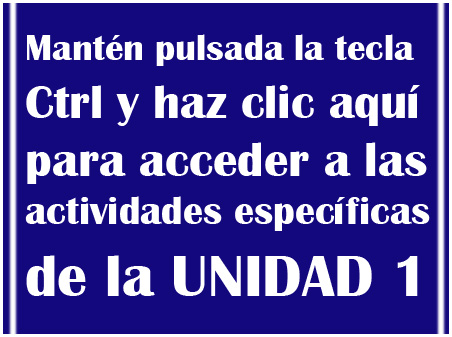 5.2. Realiza una lista de aquellos valores éticos que estima como deseables para integrarlos en su personalidad, explicando las razones de su elección.6.1. Señala en qué consiste la virtud y sus características en Aristóteles, indicando la relación que tiene con los actos, los hábitos y el carácter.6.2. Enumera algunos de los beneficios que, según Aristóteles, aportan las virtudes éticas al ser humano, identificando algunas de estas y ordenándolas de acuerdo con un criterio racional.7.1. Define la inteligencia emocional y sus características, valorando su importancia en la construcción moral del ente humano.7.2. Explica en qué consisten las emociones y los sentimientos y cómo se relacionan con la vida moral.7.3. Encuentra la relación que existe, disertando en grupo, entre algunas virtudes y valores éticos y el desarrollo de las capacidades de autocontrol emocional y automotivación, tales como: la sinceridad, el respeto, la prudencia, la templanza, la justicia y la perseverancia, entre otros.8.1. Comprende en qué consisten las habilidades emocionales que, según Goleman, debe desarrollar el ser humano y elabora, en colaboración grupal, un esquema explicativo acerca del tema.8.2. Relaciona el desarrollo de las habilidades emocionales con la adquisición de las virtudes éticas, tales como: la perseverancia, la prudencia, la autonomía personal, la templanza, la fortaleza de la voluntad, la honestidad consigo mismo, el respeto a la justicia…8.3. Utiliza la introspección como medio para reconocer sus propias emociones, sentimientos y estados de ánimo con el fin de tener un mayor autocontrol de ellos y ser capaz de automotivarse, convirtiéndose en el dueño de su propia conducta.9.1. Toma conciencia y aprecia la capacidad que posee para modelar su propia identidad y hacer de sí mismo una persona justa, sincera, tolerante, amable, generosa, respetuosa, solidaria, honesta, libre, etc., en una palabra, digna de ser apreciada por ella misma.9.2. Diseña un proyecto de vida personal conforme al modelo de persona que quiere ser y los valores éticos que desea adquirir, haciendo que su propia vida tenga un sentido.Estándares de aprendizaje comunes a todas las unidades didácticasEstándares de aprendizaje comunes a todas las unidades didácticasEstándares de aprendizaje comunes a todas las unidades didácticasEstándares de aprendizaje comunes a todas las unidades didácticasEstándares de aprendizaje comunes a todas las unidades didácticasa) Muestra actitudes de esfuerzo, perseverancia y responsabilidad en el aprendizaje y la realización de tareas y actividades individuales y de grupo. b) Muestra actitudes de respeto, cooperación, empatía e interés hacia todas las personas sin excepción en sus relaciones interpersonales dentro y fuera del aula.c) Expresa sus opiniones, valoraciones y sentimientos de forma asertiva y respetuosa empleando un lenguaje adecuado.d) Se expresa con claridad y se esfuerza por hacerse entender.e) Utiliza adecuadamente las nuevas tecnologías y busca información en internet sobre las actividades encomendadas.f) Reconoce la importancia de desarrollar valores éticos que contribuyan a una convivencia pacífica, y que amplíen las posibilidades de elección de las personas.g) Es consciente de las consecuencias que lleva consigo la ausencia de principios y valores éticos en la sociedad actual.*Niveles de adquisición. Marca con una cruz la casilla que está debajo del número según corresponda.(1) ESCASO   (2) BAJO   (3) ALTO   (4) EXCELENTECONTENIDOSEsta columna incluye los apartados de la unidad 2del libro de textoCRITERIOS DE EVALUACIÓNESTÁNDARES DE APRENDIZAJECompetenciasclave(CC)1. La dimensión social del ser humano.Los niños ferinos.El proceso de socialización.La familia como agente socializador.Otros agentes de socialización.2. Convivencia y relaciones sociales.Habilidades para mejorar la competencia social.La importancia del diálogo.3. El principio de respeto.4. La igualdad de los seres humanos.La no discriminación.Tipos de discriminación.5. Aprendiendo a convivir.Extracto de los derechos y deberes de los alumnos.Problemática de la convivencia escolar.6. La inteligencia emocional.La empatía.1. Conocer los fundamentos de la naturaleza social del ser humano y la relación dialéctica que se establece entre este y la sociedad, estimando la importancia de una vida social dirigida por los valores éticos. 2. Describir y valorar la importancia de la influencia del entorno social y cultural en el desarrollo moral de la persona, mediante el análisis del papel que desempeñan los agentes sociales. 3. Distinguir, en la persona, los ámbitos de la vida privada y de la vida pública, la primera regulada por la Ética y la segunda por el Derecho, con el fin de identificar los límites de la libertad personal y social. 4. Relacionar y valorar la importancia de las habilidades de la inteligencia emocional, señaladas por Goleman, en relación con la vida interpersonal y establecer su vínculo con aquellos valores éticos que enriquecen las relaciones humanas. 5. Utilizar la conducta asertiva y las habilidades sociales, con el fin de incorporar a su personalidad algunos valores y virtudes éticas necesarias en el desarrollo de una vida social más justa y enriquecedora. 6. Justificar la importancia que tienen los valores y virtudes éticas para conseguir unas relaciones interpersonales justas, respetuosas y satisfactorias.1.1. Explica por qué el ser humano es social por naturaleza y valora las consecuencias que tiene este hecho en su vida personal y moral. 1.2. Discierne y expresa, en pequeños grupos, acerca de la influencia mutua que se establece entre el individuo y la sociedad. 1.3. Aporta razones que fundamenten la necesidad de establecer unos valores éticos que guíen las relaciones interpersonales y utiliza su iniciativa personal para elaborar, mediante soportes informáticos, una presentación gráfica de sus conclusiones, acerca de este tema. 2.1. Describe el proceso de socialización y valora su importancia en la interiorización individual de los valores y normas morales que rigen la conducta de la sociedad en la que vive. 2.2. Ejemplifica, en colaboración grupal, la influencia que tienen en la configuración de la personalidad humana los valores morales inculcados por los agentes sociales, entre ellos: la familia, la escuela, los amigos y los medios de comunicación masiva, elaborando un esquema y conclusiones, utilizando soportes informáticos. 2.3. Justifica y aprecia la necesidad de la crítica racional, como medio indispensable para adecuar las costumbres, normas, valores, etc., de su entorno, a los valores éticos universales establecidos en la DUDH, rechazando todo aquello que atente contra la dignidad humana y sus derechos fundamentales. 3.1. Define los ámbitos de la vida privada y la pública, así como el límite de la libertad humana, en ambos casos. 3.2. Distingue entre los ámbitos de acción que corresponden a la Ética y al Derecho, exponiendo sus conclusiones mediante una presentación elaborada con medios informáticos. 3.3.Reflexiona acerca del problema de la relación entre estos dos campos, el privado y el público y la posibilidad de que exista un conflicto de valores éticos entre ambos, así como la forma de encontrar una solución basada en los valores éticos, ejemplificando de manera concreta tales casos y exponiendo sus posibles soluciones fundamentadas éticamente. 4.1. Comprende la importancia que, para Goleman, tienen la capacidad de reconocer las emociones ajenas y la de controlar las relaciones interpersonales, elaborando un resumen esquemático acerca del tema. 5.1. Explica en qué consiste la conducta asertiva, haciendo una comparación con el comportamiento agresivo o inhibido y adopta como principio moral fundamental, en las relaciones interpersonales, el respeto a la dignidad de las personas. 5.2. Muestra, en la relaciones interpersonales, una actitud de respeto hacia los derechos que todo ser humano tiene a sentir, pensar y actuar de forma diferente, a equivocarse, a disfrutar del tiempo de descanso, a tener una vida privada, a tomar sus propias decisiones, etc., y específicamente a ser valorado de forma especial por el simple hecho de ser persona, sin discriminar ni menospreciar a nadie, etc.5.3. Emplea, en diálogos cortos reales o inventados, habilidades sociales, tales como: la empatía, la escucha activa, la interrogación asertiva, entre otros, con el fin de que aprenda a utilizarlos de forma natural en su relación con los demás. 5.4. Ejercita algunas técnicas de comunicación interpersonal, mediante la realización de diálogos orales, tales como: la forma adecuada de decir no, el disco rayado, el banco de niebla, etc., con el objeto de dominarlas y poder utilizarlas en el momento adecuado. 6.1. Identifica la adquisición de las virtudes éticas como una condición necesaria para lograr unas buenas relaciones interpersonales, entre ellas: la prudencia, la lealtad, la sinceridad, la generosidad, etc.6.2. Elabora una lista con algunos valores éticos que deben estar presentes en las relaciones entre el individuo y la sociedad, tales como: responsabilidad, compromiso, tolerancia, pacifismo, lealtad, solidaridad, prudencia, respeto mutuo y justicia, entre otros. 6.3. Destaca el deber moral y cívico que toda persona tiene de prestar auxilio y socorro a todo aquél cuya vida, libertad y seguridad estén en peligro de forma inminente, colaborando en la medida de sus posibilidades, a prestar primeros auxilios, en casos de emergencia.Estándares de aprendizaje comunes a todas las unidadesa) Muestra actitudes de esfuerzo, perseverancia y responsabilidad en el aprendizaje y la realización de tareas y actividades individuales y de grupo.b) Muestra actitudes de respeto, cooperación, empatía e interés hacia todas las personas.c) Expresa sus opiniones, valoraciones y sentimientos de forma asertiva y respetuosa empleando un lenguaje adecuado.d) Se expresa con claridad y se esfuerza por hacerse entender.e) Utiliza adecuadamente las nuevas tecnologías y busca información en internet sobre las actividades encomendadas.f) Reconoce la importancia de desarrollar valores éticos que contribuyan a una convivencia pacífica y que amplíen las posibilidades de elección de las personas.g) Es consciente de las consecuencias que lleva consigo la ausencia de principios y valores éticos en la sociedad actual.CLCMCTCDCAACSCCLCMCTCAACSCCLCMCTCDCAACSCCSCCLCMCTCDCAACSCSIEECLCAACSCSIEECLCMCTCDCAACSCSIEERÚBRICA PARA LA EVALUACIÓN DE LA UNIDAD 2Los estándares de aprendizaje describen y concretan los criterios de evaluación y muestran el grado de consecución de los mismos. Para realizar el seguimiento de cada uno de los estándares de aprendizaje se plantean actividades, tareas y proyectos (individuales y en grupo) orientados a obtener evidencias que permitan al profesor evaluar el grado de consecución de los objetivos propuestos en cada una de las unidades didácticas.La siguiente tabla muestra una selección de actividades, tareas y proyectos que pueden ser útiles para que el profesor obtenga las evidencias que precisa para cada uno de los desempeños competenciales a los que se refieren los estándares de aprendizaje. Esta no es una propuesta cerrada, sino que el docente puede modificarla, en función de las circunstancias que rodean toda acción educativa, como son: las características del grupo, su interés, motivación, disponibilidad de equipos informáticos, hábitos de estudio, etc.RÚBRICA PARA LA EVALUACIÓN DE LA UNIDAD 2Los estándares de aprendizaje describen y concretan los criterios de evaluación y muestran el grado de consecución de los mismos. Para realizar el seguimiento de cada uno de los estándares de aprendizaje se plantean actividades, tareas y proyectos (individuales y en grupo) orientados a obtener evidencias que permitan al profesor evaluar el grado de consecución de los objetivos propuestos en cada una de las unidades didácticas.La siguiente tabla muestra una selección de actividades, tareas y proyectos que pueden ser útiles para que el profesor obtenga las evidencias que precisa para cada uno de los desempeños competenciales a los que se refieren los estándares de aprendizaje. Esta no es una propuesta cerrada, sino que el docente puede modificarla, en función de las circunstancias que rodean toda acción educativa, como son: las características del grupo, su interés, motivación, disponibilidad de equipos informáticos, hábitos de estudio, etc.RÚBRICA PARA LA EVALUACIÓN DE LA UNIDAD 2Los estándares de aprendizaje describen y concretan los criterios de evaluación y muestran el grado de consecución de los mismos. Para realizar el seguimiento de cada uno de los estándares de aprendizaje se plantean actividades, tareas y proyectos (individuales y en grupo) orientados a obtener evidencias que permitan al profesor evaluar el grado de consecución de los objetivos propuestos en cada una de las unidades didácticas.La siguiente tabla muestra una selección de actividades, tareas y proyectos que pueden ser útiles para que el profesor obtenga las evidencias que precisa para cada uno de los desempeños competenciales a los que se refieren los estándares de aprendizaje. Esta no es una propuesta cerrada, sino que el docente puede modificarla, en función de las circunstancias que rodean toda acción educativa, como son: las características del grupo, su interés, motivación, disponibilidad de equipos informáticos, hábitos de estudio, etc.RÚBRICA PARA LA EVALUACIÓN DE LA UNIDAD 2Los estándares de aprendizaje describen y concretan los criterios de evaluación y muestran el grado de consecución de los mismos. Para realizar el seguimiento de cada uno de los estándares de aprendizaje se plantean actividades, tareas y proyectos (individuales y en grupo) orientados a obtener evidencias que permitan al profesor evaluar el grado de consecución de los objetivos propuestos en cada una de las unidades didácticas.La siguiente tabla muestra una selección de actividades, tareas y proyectos que pueden ser útiles para que el profesor obtenga las evidencias que precisa para cada uno de los desempeños competenciales a los que se refieren los estándares de aprendizaje. Esta no es una propuesta cerrada, sino que el docente puede modificarla, en función de las circunstancias que rodean toda acción educativa, como son: las características del grupo, su interés, motivación, disponibilidad de equipos informáticos, hábitos de estudio, etc.RÚBRICA PARA LA EVALUACIÓN DE LA UNIDAD 2Los estándares de aprendizaje describen y concretan los criterios de evaluación y muestran el grado de consecución de los mismos. Para realizar el seguimiento de cada uno de los estándares de aprendizaje se plantean actividades, tareas y proyectos (individuales y en grupo) orientados a obtener evidencias que permitan al profesor evaluar el grado de consecución de los objetivos propuestos en cada una de las unidades didácticas.La siguiente tabla muestra una selección de actividades, tareas y proyectos que pueden ser útiles para que el profesor obtenga las evidencias que precisa para cada uno de los desempeños competenciales a los que se refieren los estándares de aprendizaje. Esta no es una propuesta cerrada, sino que el docente puede modificarla, en función de las circunstancias que rodean toda acción educativa, como son: las características del grupo, su interés, motivación, disponibilidad de equipos informáticos, hábitos de estudio, etc.RÚBRICA PARA LA EVALUACIÓN DE LA UNIDAD 2Los estándares de aprendizaje describen y concretan los criterios de evaluación y muestran el grado de consecución de los mismos. Para realizar el seguimiento de cada uno de los estándares de aprendizaje se plantean actividades, tareas y proyectos (individuales y en grupo) orientados a obtener evidencias que permitan al profesor evaluar el grado de consecución de los objetivos propuestos en cada una de las unidades didácticas.La siguiente tabla muestra una selección de actividades, tareas y proyectos que pueden ser útiles para que el profesor obtenga las evidencias que precisa para cada uno de los desempeños competenciales a los que se refieren los estándares de aprendizaje. Esta no es una propuesta cerrada, sino que el docente puede modificarla, en función de las circunstancias que rodean toda acción educativa, como son: las características del grupo, su interés, motivación, disponibilidad de equipos informáticos, hábitos de estudio, etc.Unidad 2. Comprensión, respeto e igualdadNiveles de adquisición*Niveles de adquisición*Niveles de adquisición*Niveles de adquisición*Libro de textoPágina/ActividadesEstándares de aprendizaje12341.1. Explica por qué el ser humano es social por naturaleza y valora las consecuencias que tiene este hecho en su vida personal y moral. 1.2. Discierne y expresa, en pequeños grupos, acerca de la influencia mutua que se establece entre el individuo y la sociedad. 1.3. Aporta razones que fundamenten la necesidad de establecer unos valores éticos que guíen las relaciones interpersonales y utiliza su iniciativa personal para elaborar, mediante soportes informáticos, una presentación gráfica de sus conclusiones, acerca de este tema.2.1. Describe el proceso de socialización y valora su importancia en la interiorización individual de los valores y normas morales que rigen la conducta de la sociedad en la que vive. 2.2. Ejemplifica, en colaboración grupal, la influencia que tienen en la configuración de la personalidad humana los valores morales inculcados por los agentes sociales, entre ellos: la familia, la escuela, los amigos y los medios de comunicación masiva.2.3. Justifica y aprecia la necesidad de la crítica racional como medio indispensable para adecuar las costumbres, normas, valores, etc. de su entorno a los valores éticos universales establecidos en la DUDH.3.1. Define los ámbitos de la vida privada y la pública, así como el límite de la libertad humana, en ambos casos. 3.2. Distingue entre los ámbitos de acción que corresponden a la Ética y al Derecho, exponiendo sus conclusiones mediante una presentación elaborada con medios informáticos. 3.3.Reflexiona acerca del problema de la relación entre estos dos campos, el privado y el público y la posibilidad de que exista un conflicto de valores éticos entre ambos, así como la forma de encontrar una solución basada en los valores éticos.4.1. Comprende la importancia que, para Goleman, tienen la capacidad de reconocer las emociones ajenas y la de controlar las relaciones interpersonales, elaborando un resumen esquemático acerca del tema. 5.1. Explica en qué consiste la conducta asertiva, haciendo una comparación con el comportamiento agresivo o inhibido y adopta como principio moral fundamental, en las relaciones interpersonales, el respeto a la dignidad de las personas. 5.2. Muestra, en la relaciones interpersonales, una actitud de respeto hacia los derechos que todo ser humano tiene a sentir, pensar y actuar de forma diferente, a equivocarse, a disfrutar del tiempo de descanso, a tener una vida privada, a tomar sus propias decisiones, etc.5.3. Emplea, en diálogos cortos reales o inventados, habilidades sociales, tales como: la empatía, la escucha activa, la interrogación asertiva, entre otras, con el fin de que aprenda a utilizarlos de forma natural en su relación con los demás. 5.4. Ejercita algunas técnicas de comunicación interpersonal mediante la realización de diálogos orales, tales como: la forma adecuada de decir no, el disco rayado, el banco de niebla, etc., con el objeto de dominarlas y poder utilizarlas en el momento adecuado. 6.1. Identifica la adquisición de las virtudes éticas como una condición necesaria para lograr unas buenas relaciones interpersonales, entre ellas: la prudencia, la lealtad, la sinceridad, la generosidad, etc.6.2. Elabora una lista con algunos valores éticos que deben estar presentes en las relaciones entre el individuo y la sociedad, tales como: responsabilidad, compromiso, tolerancia, pacifismo, lealtad, solidaridad, prudencia, respeto mutuo y justicia, entre otros. 6.3. Destaca el deber moral y cívico que toda persona tiene de prestar auxilio y socorro a todo aquél cuya vida, libertad y seguridad estén en peligro de forma inminente, colaborando en la medida de sus posibilidades, a prestar primeros auxilios, en casos de emergencia.Estándares de aprendizaje comunes a todas las unidades didácticasEstándares de aprendizaje comunes a todas las unidades didácticasEstándares de aprendizaje comunes a todas las unidades didácticasEstándares de aprendizaje comunes a todas las unidades didácticasEstándares de aprendizaje comunes a todas las unidades didácticasa) Muestra actitudes de esfuerzo, perseverancia y responsabilidad en el aprendizaje y la realización de tareas y actividades individuales y de grupo. b) Muestra actitudes de respeto, cooperación, empatía e interés hacia todas las personas sin excepción en sus relaciones interpersonales dentro y fuera del aula.c) Expresa sus opiniones, valoraciones y sentimientos de forma asertiva y respetuosa empleando un lenguaje adecuado.d) Se expresa con claridad y se esfuerza por hacerse entender.e) Utiliza adecuadamente las nuevas tecnologías y busca información en internet sobre las actividades encomendadas.f) Reconoce la importancia de desarrollar valores éticos que contribuyan a una convivencia pacífica, y que amplíen las posibilidades de elección de las personas.g) Es consciente de las consecuencias que lleva consigo la ausencia de principios y valores éticos en la sociedad actual.*Niveles de adquisición. Marca con una cruz la casilla que está debajo del número según corresponda.(1) ESCASO   (2) BAJO   (3) ALTO   (4) EXCELENTECONTENIDOSEsta columna incluye los apartados de la unidad 3del libro de textoCRITERIOS DE EVALUACIÓNESTÁNDARES DE APRENDIZAJECompetenciasclave(CC)1. Las cuestiones éticas.La persona como sujeto moral.Ética y moral.2. Fundamentación de la moral.Fundamentación externa.Fundamentación interna.Fundamentación intersubjetiva- La conciencia moral.3. Autonomía y heteronomía moral.4. El desarrollo de la conciencia moral.5. Acciones, valores y normas morales.Acciones morales.Valores morales.El origen de los valores morales.Los dilemas morales.Las normas morales.Características de las normas morales.Norma moral y norma legal.6. Principales teorías éticas.El eudemonismo aristotélico.La ética hedonista.La ética utilitarista.Kant y la ética del deber.1. Distinguir entre ética y moral, señalando las semejanzas y diferencias existentes entre ellas y estimando la importancia de la reflexión ética, como un saber práctico necesario para guiar de forma racional la conducta del ser humano hacia su plena realización. 2. Destacar el significado e importancia de la naturaleza moral del ser humano, analizando sus etapas de desarrollo y tomando conciencia de la necesidad que tiene de normas éticas, libre y racionalmente asumidas, como guía de su comportamiento. 3. Reconocer que la libertad constituye la raíz de la estructura moral en la persona y apreciar el papel que la inteligencia y la voluntad tienen como factores que incrementan la capacidad de autodeterminación. 4. Justificar y apreciar el papel de los valores en la vida personal y social, resaltando sus características, clasificación y jerarquía, con el fin de comprender su naturaleza y su importancia. 5. Resaltar la importancia de los valores éticos, sus especificaciones y su influencia en la vida personal y social del ser humano, destacando la necesidad de ser reconocidos y respetados por todos.6. Establecer el concepto de normas éticas y apreciar su importancia, identificando sus características y la naturaleza de su origen y validez, mediante el conocimiento del debate ético que existió entre Sócrates y los sofistas.7. Tomar conciencia de la importancia de los valores y normas éticas, como guía de la conducta individual y social, asumiendo la responsabilidad de difundirlos y promoverlos por los beneficios que aportan a la persona y a la comunidad. 8. Explicar las características y objetivos de las teorías éticas, así como su clasificación en éticas de fines y procedimentales, señalando los principios más destacados del Hedonismo de Epicuro. 9. Entender los principales aspectos del eudemonismo aristotélico, identificándolo como una ética de fines y valorando su importancia y vigencia actual. 10. Comprender los elementos más significativos de la ética utilitarista y su relación con el hedonismo de Epicuro, clasificándola como una ética de fines y elaborando argumentos que apoyen su valoración personal acerca de este planeamiento ético.1.1. Reconoce las diferencias que hay entre la ética y la moral, en cuanto a su origen y su finalidad. 1.2. Aporta razones que justifiquen la importancia de la reflexión ética, como una guía racional de conducta necesaria en la vida del ser humano, expresando de forma apropiada los argumentos en los que se fundamenta. 2.1. Distingue entre la conducta instintiva del animal y el comportamiento racional y libre del ser humano, destacando la magnitud de sus diferencias y apreciando las consecuencias que estas tienen en la vida de las personas. 2.2. Señala en qué consiste la estructura moral de la persona como ser racional y libre, razón por la cual esta es responsable de su conducta y de las consecuencias que esta tenga. 2.3. Explica las tres etapas del desarrollo moral en el hombre, según la teoría de Piaget o la de Köhlberg y las características propias de cada una de ellas, destacando cómo se pasa de la heteronomía a la autonomía. 3.1. Describe la relación existente entre la libertad y los conceptos de persona y estructura moral. 3.2. Analiza y valora la influencia que tienen en la libertad personal la inteligencia, que nos permite conocer posibles opciones para elegir, y la voluntad, que nos da la fortaleza suficiente para hacer lo que hemos decidido hacer. 3.3. Analiza algunos factores biológicos, psicológicos, sociales, culturales y ambientales, que influyen en el desarrollo de la inteligencia y la voluntad, especialmente el papel de la educación, exponiendo sus conclusiones de forma clara, mediante una presentación realizada con soportes informáticos y audiovisuales. 4.1. Explica qué son los valores, sus principales características y aprecia su importancia en la vida individual y colectiva de las personas. 4.2. Busca y selecciona información acerca de la existencia de diferentes clases de valores: religiosos, afectivos, intelectuales, vitales, etc. 4.3. Realiza, en trabajo grupal, una jerarquía de valores, explicando su fundamentación racional, mediante una exposición con el uso de medios informáticos o audiovisuales. 5.1. Describe las características distintivas de los valores éticos, utilizando ejemplos concretos de ellos y apreciando su relación esencial con la dignidad humana y la conformación de una personalidad justa y satisfactoria. 5.2. Utiliza su espíritu emprendedor para realizar, en grupo, una campaña destinada a difundir la importancia de respetar los valores éticos tanto en la vida personal como social. 6.1. Define el concepto de norma y de norma ética distinguiéndola de las normas morales, jurídicas, religiosas, etc. 6.2. Señala quiénes fueron los sofistas y algunos de los hechos y razones en los que se fundamentaba su teoría relativista de la moral, señalando las consecuencias que esta tiene en la vida de las personas.6.3. Conoce los motivos que llevaron a Sócrates a afirmar el “intelectualismo moral”, explicando en qué consiste y la crítica que le hace Platón. 6.4. Compara el relativismo y el objetivismo moral, apreciando la vigencia de estas teorías éticas en la actualidad y expresando sus opiniones de forma argumentada.7.1. Destaca algunas de las consecuencias negativas que, a nivel individual y comunitario, tiene la ausencia de valores y normas éticas, tales como: el egoísmo, la corrupción, la mentira, el abuso de poder, la intolerancia, la insolidaridad, la violación de los derechos humanos, etc. 7.2. Emprende, utilizando su iniciativa personal y la colaboración en grupo, la organización y desarrollo de una campaña en su entorno, con el fin de promover el reconocimiento de los valores éticos como elementos fundamentales del pleno desarrollo personal y social. 8.1. Enuncia los elementos distintivos de las teorías éticas y argumenta su clasificación como una ética de fines, elaborando un esquema con sus características más destacadas. 8.2. Enuncia los aspectos fundamentales de la teoría hedonista de Epicuro y los valores éticos que defiende, destacando las características que la identifican como una ética de fines. 8.3. Elabora, en colaboración grupal, argumentos a favor y/o en contra del epicureísmo, exponiendo sus conclusiones con los argumentos racionales correspondientes.9.1. Explica el significado del término “eudemonismo” y lo que para Aristóteles significa la felicidad como bien supremo, elaborando y expresando conclusiones. 9.2. Distingue los tres tipos de tendencias que hay en el ser humano, según Aristóteles, y su relación con lo que él considera como bien supremo de la persona. 9.3. Aporta razones para clasificar el eudemonismo de Aristóteles dentro de la categoría de la ética de fines. 10.1. Reseña las ideas fundamentales de la ética utilitarista: el principio de utilidad, el concepto de placer, la compatibilidad del egoísmo individual con el altruismo universal y la ubicación del valor moral en las consecuencias de la acción, entre otras. 10.2. Enumera las características que hacen del utilitarismo y del epicureísmo unas éticas de fines. 10.3. Argumenta racionalmente sus opiniones acerca de la ética utilitarista.Estándares de aprendizaje comunes a todas las unidadesa) Muestra actitudes de esfuerzo, perseverancia y responsabilidad en el aprendizaje y la realización de tareas y actividades individuales y de grupo.b) Muestra actitudes de respeto, cooperación, empatía e interés hacia todas las personas.c) Expresa sus opiniones, valoraciones y sentimientos de forma asertiva y respetuosa empleando un lenguaje adecuado.d) Se expresa con claridad y se esfuerza por hacerse entender.e) Utiliza adecuadamente las nuevas tecnologías.f) Reconoce la importancia de desarrollar valores éticos que contribuyan a una convivencia pacífica y que amplíen las posibilidades de elección de las personas.g) Es consciente de las consecuencias que conlleva la ausencia de principios y valores éticos en la sociedad actual.CLCSCCLCSCCLCAACSCSIEECLCMCTCDCAACSCCLCAACSCSIEECLCAACSCCLCAACSCSIEECLCAACSCCLCSCCLCMCTCSCCLCMCTCDCAACSCRÚBRICA PARA LA EVALUACIÓN DE LA UNIDAD 3Los estándares de aprendizaje describen y concretan los criterios de evaluación y muestran el grado de consecución de los mismos. Para realizar el seguimiento de cada uno de los estándares de aprendizaje se plantean actividades, tareas y proyectos (individuales y en grupo) orientados a obtener evidencias que permitan al profesor evaluar el grado de consecución de los objetivos propuestos en cada una de las unidades didácticas.La siguiente tabla muestra una selección de actividades, tareas y proyectos que pueden ser útiles para que el profesor obtenga las evidencias que precisa para cada uno de los desempeños competenciales a los que se refieren los estándares de aprendizaje. Esta no es una propuesta cerrada, sino que el docente puede modificarla, en función de las circunstancias que rodean toda acción educativa, como son: las características del grupo, su interés, motivación, disponibilidad de equipos informáticos, hábitos de estudio, etc.RÚBRICA PARA LA EVALUACIÓN DE LA UNIDAD 3Los estándares de aprendizaje describen y concretan los criterios de evaluación y muestran el grado de consecución de los mismos. Para realizar el seguimiento de cada uno de los estándares de aprendizaje se plantean actividades, tareas y proyectos (individuales y en grupo) orientados a obtener evidencias que permitan al profesor evaluar el grado de consecución de los objetivos propuestos en cada una de las unidades didácticas.La siguiente tabla muestra una selección de actividades, tareas y proyectos que pueden ser útiles para que el profesor obtenga las evidencias que precisa para cada uno de los desempeños competenciales a los que se refieren los estándares de aprendizaje. Esta no es una propuesta cerrada, sino que el docente puede modificarla, en función de las circunstancias que rodean toda acción educativa, como son: las características del grupo, su interés, motivación, disponibilidad de equipos informáticos, hábitos de estudio, etc.RÚBRICA PARA LA EVALUACIÓN DE LA UNIDAD 3Los estándares de aprendizaje describen y concretan los criterios de evaluación y muestran el grado de consecución de los mismos. Para realizar el seguimiento de cada uno de los estándares de aprendizaje se plantean actividades, tareas y proyectos (individuales y en grupo) orientados a obtener evidencias que permitan al profesor evaluar el grado de consecución de los objetivos propuestos en cada una de las unidades didácticas.La siguiente tabla muestra una selección de actividades, tareas y proyectos que pueden ser útiles para que el profesor obtenga las evidencias que precisa para cada uno de los desempeños competenciales a los que se refieren los estándares de aprendizaje. Esta no es una propuesta cerrada, sino que el docente puede modificarla, en función de las circunstancias que rodean toda acción educativa, como son: las características del grupo, su interés, motivación, disponibilidad de equipos informáticos, hábitos de estudio, etc.RÚBRICA PARA LA EVALUACIÓN DE LA UNIDAD 3Los estándares de aprendizaje describen y concretan los criterios de evaluación y muestran el grado de consecución de los mismos. Para realizar el seguimiento de cada uno de los estándares de aprendizaje se plantean actividades, tareas y proyectos (individuales y en grupo) orientados a obtener evidencias que permitan al profesor evaluar el grado de consecución de los objetivos propuestos en cada una de las unidades didácticas.La siguiente tabla muestra una selección de actividades, tareas y proyectos que pueden ser útiles para que el profesor obtenga las evidencias que precisa para cada uno de los desempeños competenciales a los que se refieren los estándares de aprendizaje. Esta no es una propuesta cerrada, sino que el docente puede modificarla, en función de las circunstancias que rodean toda acción educativa, como son: las características del grupo, su interés, motivación, disponibilidad de equipos informáticos, hábitos de estudio, etc.RÚBRICA PARA LA EVALUACIÓN DE LA UNIDAD 3Los estándares de aprendizaje describen y concretan los criterios de evaluación y muestran el grado de consecución de los mismos. Para realizar el seguimiento de cada uno de los estándares de aprendizaje se plantean actividades, tareas y proyectos (individuales y en grupo) orientados a obtener evidencias que permitan al profesor evaluar el grado de consecución de los objetivos propuestos en cada una de las unidades didácticas.La siguiente tabla muestra una selección de actividades, tareas y proyectos que pueden ser útiles para que el profesor obtenga las evidencias que precisa para cada uno de los desempeños competenciales a los que se refieren los estándares de aprendizaje. Esta no es una propuesta cerrada, sino que el docente puede modificarla, en función de las circunstancias que rodean toda acción educativa, como son: las características del grupo, su interés, motivación, disponibilidad de equipos informáticos, hábitos de estudio, etc.RÚBRICA PARA LA EVALUACIÓN DE LA UNIDAD 3Los estándares de aprendizaje describen y concretan los criterios de evaluación y muestran el grado de consecución de los mismos. Para realizar el seguimiento de cada uno de los estándares de aprendizaje se plantean actividades, tareas y proyectos (individuales y en grupo) orientados a obtener evidencias que permitan al profesor evaluar el grado de consecución de los objetivos propuestos en cada una de las unidades didácticas.La siguiente tabla muestra una selección de actividades, tareas y proyectos que pueden ser útiles para que el profesor obtenga las evidencias que precisa para cada uno de los desempeños competenciales a los que se refieren los estándares de aprendizaje. Esta no es una propuesta cerrada, sino que el docente puede modificarla, en función de las circunstancias que rodean toda acción educativa, como son: las características del grupo, su interés, motivación, disponibilidad de equipos informáticos, hábitos de estudio, etc.Unidad 3. La reflexión éticaNiveles de adquisición*Niveles de adquisición*Niveles de adquisición*Niveles de adquisición*Libro de textoPágina/ActividadesEstándares de aprendizaje12341.1. Reconoce las diferencias que hay entre la ética y la moral, en cuanto a su origen y su finalidad. 1.2. Aporta razones que justifiquen la importancia de la reflexión ética, como una guía racional de conducta necesaria en la vida del ser humano, expresando de forma apropiada los argumentos en los que se fundamenta. 2.1. Distingue entre la conducta instintiva del animal y el comportamiento racional y libre del ser humano, destacando la magnitud de sus diferencias y apreciando las consecuencias que estas tienen en la vida de las personas. 2.2. Señala en qué consiste la estructura moral de la persona como ser racional y libre, razón por la cual esta es responsable de su conducta y de las consecuencias que esta tenga. 2.3. Explica las tres etapas del desarrollo moral en el hombre, según la teoría de Piaget o la de Köhlberg y las características propias de cada una de ellas, destacando cómo se pasa de la heteronomía a la autonomía.3.1. Describe la relación existente entre la libertad y los conceptos de persona y estructura moral. 3.2. Analiza y valora la influencia que tienen en la libertad personal la inteligencia, que nos permite conocer posibles opciones para elegir, y la voluntad, que nos da la fortaleza suficiente para hacer lo que hemos decidido hacer. 3.3. Analiza algunos factores biológicos, psicológicos, sociales, culturales y ambientales, que influyen en el desarrollo de la inteligencia y la voluntad, exponiendo sus conclusiones de forma clara, mediante una presentación realizada con soportes informáticos y audiovisuales. 4.1. Explica qué son los valores, sus principales características y aprecia su importancia en la vida individual y colectiva de las personas. 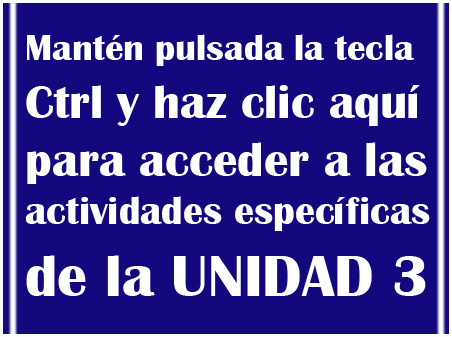 4.2. Busca y selecciona información acerca de la existencia de diferentes clases de valores: religiosos, afectivos, intelectuales, vitales, etc. 4.3. Realiza, en trabajo grupal, una jerarquía de valores, explicando su fundamentación racional, mediante una exposición con el uso de medios informáticos o audiovisuales. 5.1. Describe las características distintivas de los valores éticos, utilizando ejemplos concretos de ellos y apreciando su relación esencial con la dignidad humana y la conformación de una personalidad justa y satisfactoria. 5.2. Utiliza su espíritu emprendedor para realizar, en grupo, una campaña destinada a difundir la importancia de respetar los valores éticos tanto en la vida personal como social. 6.1. Define el concepto de norma y de norma ética distinguiéndola de las normas morales, jurídicas, religiosas, etc. 6.2. Señala quiénes fueron los sofistas y algunos de los hechos y razones en los que se fundamentaba su teoría relativista de la moral, señalando las consecuencias que esta tiene en la vida de las personas.6.3. Conoce los motivos que llevaron a Sócrates a afirmar el “intelectualismo moral”, explicando en qué consiste y la crítica que le hace Platón. 6.4. Compara el relativismo y el objetivismo moral, apreciando la vigencia de estas teorías éticas en la actualidad y expresando sus opiniones de forma argumentada.7.1. Destaca algunas de las consecuencias negativas que, a nivel individual y comunitario, tiene la ausencia de valores y normas éticas, tales como: el egoísmo, la corrupción, la mentira, el abuso de poder, la intolerancia, la insolidaridad, la violación de los derechos humanos, etc. 7.2. Emprende, utilizando su iniciativa personal y la colaboración en grupo, la organización y desarrollo de una campaña en su entorno, con el fin de promover el reconocimiento de los valores éticos como elementos fundamentales del pleno desarrollo personal y social. 8.1. Enuncia los elementos distintivos de las teorías éticas y argumenta su clasificación como una ética de fines, elaborando un esquema con sus características más destacadas. 8.2. Enuncia los aspectos fundamentales de la teoría hedonista de Epicuro y los valores éticos que defiende, destacando las características que la identifican como una ética de fines. 9.1. Explica el significado del término “eudemonismo” y lo que para Aristóteles significa la felicidad como bien supremo, elaborando y expresando conclusiones. 9.2. Distingue los tres tipos de tendencias que hay en el ser humano, según Aristóteles, y su relación con lo que él considera como bien supremo de la persona. 9.3. Aporta razones para clasificar el eudemonismo de Aristóteles dentro de la categoría de la ética de fines. 10.1. Reseña las ideas fundamentales de la ética utilitarista: el principio de utilidad, el concepto de placer, la compatibilidad del egoísmo individual con el altruismo universal y la ubicación del valor moral en las consecuencias de la acción, entre otras. 10.2. Enumera las características que hacen del utilitarismo y del epicureísmo unas éticas de fines. 10.3. Argumenta racionalmente sus opiniones acerca de la ética utilitarista.Estándares de aprendizaje comunes a todas las unidades didácticasEstándares de aprendizaje comunes a todas las unidades didácticasEstándares de aprendizaje comunes a todas las unidades didácticasEstándares de aprendizaje comunes a todas las unidades didácticasEstándares de aprendizaje comunes a todas las unidades didácticasa) Muestra actitudes de esfuerzo, perseverancia y responsabilidad en el aprendizaje y la realización de tareas y actividades individuales y de grupo. b) Muestra actitudes de respeto, cooperación, empatía e interés hacia todas las personas sin excepción en sus relaciones interpersonales dentro y fuera del aula.c) Expresa sus opiniones, valoraciones y sentimientos de forma asertiva y respetuosa empleando un lenguaje adecuado.d) Se expresa con claridad y se esfuerza por hacerse entender.e) Utiliza adecuadamente las nuevas tecnologías y busca información en internet sobre las actividades encomendadas.f) Reconoce la importancia de desarrollar valores éticos que contribuyan a una convivencia pacífica, y que amplíen las posibilidades de elección de las personas.g) Es consciente de las consecuencias que lleva consigo la ausencia de principios y valores éticos en la sociedad actual.*Niveles de adquisición. Marca con una cruz la casilla que está debajo del número según corresponda.(1) ESCASO   (2) BAJO   (3) ALTO   (4) EXCELENTECONTENIDOSEsta columna incluye los apartados de la unidad 4del libro de textoCRITERIOS DE EVALUACIÓNESTÁNDARES DE APRENDIZAJECompetenciasclave(CC)1. Ética y política.2. El Estado.El Estado de DerechoEl modelo político español y la monarquía parlamentaria.Constitución Española (arts. 1-12).3. Los valores superiores de la Constitución Española.Pluralismo político.4. La democracia.5. La sociedad democrática.La participación de los ciudadanos, un derecho fundamental.Las elecciones.6. La Unión Europea.Instituciones de la UE.Objetivos y fundamento de la UE.Logros de la UE.Símbolos de la UE.Extracto de la Carta de Derechos Fundamentales de la UE.1. Comprender y valorar la importancia de la relación que existe entre los conceptos de Ética, Política y Justicia, mediante el análisis y definición de estos términos, destacando el vínculo existente entre ellos, en el pensamiento de Aristóteles. 2. Conocer y apreciar la política de Aristóteles y sus características esenciales, así como entender su concepto acerca de la justicia y su relación con el bien común y la felicidad, elaborando un juicio crítico acerca de la perspectiva de este filósofo. 3. Justificar racionalmente la necesidad de los valores y principios éticos, contenidos en la DUDH, como fundamento universal de las democracias durante los s. XX y XXI, destacando sus características y su relación con los conceptos de “Estado de Derecho” y “división de poderes”. 4. Reconocer la necesidad de la participación activa de los ciudadanos en la vida política del Estado con el fin de evitar los riesgos de una democracia que viole los derechos humanos. 5. Conocer y valorar los fundamentos de la Constitución Española de 1978, identificando los valores éticos de los que parte y los conceptos preliminares que establece. 6. Mostrar respeto por la Constitución Española identificando en ella, mediante una lectura explicativa y comentada, los derechos y deberes que tiene el individuo como persona y ciudadano, apreciando su adecuación a la DUDH, con el fin de asumir de forma consciente y responsable los principios de convivencia que deben regir en el Estado Español. 7. Señalar y apreciar la adecuación de la Constitución Española a los principios éticos defendidos por la DUDH, mediante la lectura comentada y reflexiva de “los derechos y deberes de los ciudadanos” (artículos del 30 al 38) y “los principios rectores de la política social y económica” (artículos del 39 al 52). 8. Conocer los elementos esenciales de la UE, analizando los beneficios recibidos y las responsabilidades adquiridas por los Estados miembros y sus ciudadanos con el fin de reconocer su utilidad y los logros que esta ha alcanzado.1.1. Explica y aprecia las razones que da Aristóteles para establecer un vínculo necesario entre Ética, Política y Justicia. 1.2. Utiliza y selecciona información acerca de los valores éticos y cívicos, identificando y apreciando las semejanzas, diferencias y relaciones que hay entre ellos. 2.1. Elabora, recurriendo a su iniciativa personal, una presentación con soporte informático, acerca de la política aristotélica como una teoría organicista, con una finalidad ética y que atribuye la función educativa del Estado. 2.2. Selecciona y usa información, en colaboración grupal, para entender y apreciar la importancia que Aristóteles le da a la Justicia como el valor ético en el que se fundamenta la legitimidad del Estado y su relación con la felicidad y el bien común, exponiendo sus conclusiones personales debidamente fundamentadas. 3.1. Fundamenta racional y éticamente, la elección de la democracia como un sistema de que está por encima de otras formas de gobierno, por el hecho de incorporar en sus principios los valores éticos señalados en la DUDH. 3.2. Define el concepto de “Estado de Derecho” y establece su relación con la defensa de los valores éticos y cívicos en la sociedad democrática. 3.3. Describe el significado y relación existente entre los siguientes conceptos: democracia, ciudadano, soberanía, autonomía personal, igualdad, justicia, representatividad, etc. 3.4. Explica la división de poderes propuesta por Montesquieu y la función que desempeñan el poder legislativo, el ejecutivo y el judicial en el Estado democrático, como instrumento para evitar el monopolio del poder político y como medio que permite a los ciudadanos el control del Estado. 4.1. Asume y explica el deber moral y civil, que tienen los ciudadanos, de participar activamente en el ejercicio de la democracia, con el fin de que se respeten los valores éticos y cívicos en el seno del Estado. 4.2. Define la magnitud de algunos de los riesgos que existen en los gobiernos democráticos, cuando no se respetan los valores éticos de la DUDH, tales como: la degeneración en demagogia, la dictadura de las mayorías y la escasa participación ciudadana, entre otros, formulando posibles medidas para evitarlos. 5.1. Identifica y aprecia los valores éticos más destacados en los que se fundamenta la Constitución Española, señalando el origen de su legitimidad y la finalidad que persigue, mediante la lectura comprensiva y comentada de su preámbulo.5.2. Describe los conceptos preliminares delimitados en la Constitución Española y su dimensión ética, tales como: la nación española, la pluralidad ideológica, así como el papel y las funciones atribuidas a las fuerzas armadas, a través de la lectura comprensiva y comentada de los artículos 1 al 9. 6.1. Señala y comenta la importancia de “los derechos y libertades públicas fundamentales de la persona” establecidos en la Constitución, tales como: la libertad ideológica, religiosa y de culto; el carácter aconfesional del Estado Español; el derecho a la libre expresión de ideas y pensamientos; el derecho a la reunión pública y a la libre asociación y sus límites. 7.1. Conoce y aprecia en la Constitución Española su adecuación a la DUDH, señalando los valores éticos en los que se fundamentan los derechos y deberes de los ciudadanos, así como los principios rectores de la política social y económica. 7.2. Explica y asume los deberes ciudadanos que establece la Constitución y los ordena según su importancia, expresando la justificación del orden elegido. 7.3. Aporta razones para justificar la importancia que tiene, para el buen funcionamiento de la democracia, el hecho de que los ciudadanos sean conscientes no solo de sus derechos, sino también de sus obligaciones como un deber cívico, jurídico y ético. 7.4. Reconoce la responsabilidad fiscal de los ciudadanos y su relación con los presupuestos generales del Estado como un deber ético que contribuye al desarrollo del bien común. 8.1. Describe, acerca de la UE, la integración económica y política, su desarrollo histórico desde 1951, sus objetivos y los valores éticos en los que se fundamenta de acuerdo con la DUDH. 8.2.Identifica y aprecia la importancia de los logros alcanzados por la UE y el beneficio que estos han aportado para la vida de los ciudadanos, tales como la anulación de fronteras y restricciones aduaneras, la libre circulación de personas y capitales, etc., así como las obligaciones adquiridas en los diferentes ámbitos: económico, político, de la seguridad y paz, etc.Estándares de aprendizaje comunes a todas las unidadesa) Muestra actitudes de esfuerzo, perseverancia y responsabilidad en el aprendizaje y la realización de tareas y actividades individuales y de grupo.b) Muestra actitudes de respeto, cooperación, empatía e interés hacia todas las personas.c) Expresa sus opiniones, valoraciones y sentimientos de forma asertiva y respetuosa empleando un lenguaje adecuado.d) Se expresa con claridad y se esfuerza por hacerse entender.e) Utiliza adecuadamente las nuevas tecnologías y busca información en internet sobre las actividades encomendadas.f) Reconoce la importancia de desarrollar valores éticos que contribuyan a una convivencia pacífica y que amplíen las posibilidades de elección de las personas.g) Es consciente de las consecuencias que lleva consigo la ausencia de principios y valores éticos en la sociedad actual.CLCAACSCCLCDCAACSCSIEECLCAACSCCECCLCAACSCCECCLCSCCLCSCCECCLCAACSCSIEECECCLCSCSIEECECCLCMCTCDCAACSCRÚBRICA PARA LA EVALUACIÓN DE LA UNIDAD 4Los estándares de aprendizaje describen y concretan los criterios de evaluación y muestran el grado de consecución de los mismos. Para realizar el seguimiento de cada uno de los estándares de aprendizaje se plantean actividades, tareas y proyectos (individuales y en grupo) orientados a obtener evidencias que permitan al profesor evaluar el grado de consecución de los objetivos propuestos en cada una de las unidades didácticas.La siguiente tabla muestra una selección de actividades, tareas y proyectos que pueden ser útiles para que el profesor obtenga las evidencias que precisa para cada uno de los desempeños competenciales a los que se refieren los estándares de aprendizaje. Esta no es una propuesta cerrada, sino que el docente puede modificarla, en función de las circunstancias que rodean toda acción educativa, como son: las características del grupo, su interés, motivación, disponibilidad de equipos informáticos, hábitos de estudio, etc.RÚBRICA PARA LA EVALUACIÓN DE LA UNIDAD 4Los estándares de aprendizaje describen y concretan los criterios de evaluación y muestran el grado de consecución de los mismos. Para realizar el seguimiento de cada uno de los estándares de aprendizaje se plantean actividades, tareas y proyectos (individuales y en grupo) orientados a obtener evidencias que permitan al profesor evaluar el grado de consecución de los objetivos propuestos en cada una de las unidades didácticas.La siguiente tabla muestra una selección de actividades, tareas y proyectos que pueden ser útiles para que el profesor obtenga las evidencias que precisa para cada uno de los desempeños competenciales a los que se refieren los estándares de aprendizaje. Esta no es una propuesta cerrada, sino que el docente puede modificarla, en función de las circunstancias que rodean toda acción educativa, como son: las características del grupo, su interés, motivación, disponibilidad de equipos informáticos, hábitos de estudio, etc.RÚBRICA PARA LA EVALUACIÓN DE LA UNIDAD 4Los estándares de aprendizaje describen y concretan los criterios de evaluación y muestran el grado de consecución de los mismos. Para realizar el seguimiento de cada uno de los estándares de aprendizaje se plantean actividades, tareas y proyectos (individuales y en grupo) orientados a obtener evidencias que permitan al profesor evaluar el grado de consecución de los objetivos propuestos en cada una de las unidades didácticas.La siguiente tabla muestra una selección de actividades, tareas y proyectos que pueden ser útiles para que el profesor obtenga las evidencias que precisa para cada uno de los desempeños competenciales a los que se refieren los estándares de aprendizaje. Esta no es una propuesta cerrada, sino que el docente puede modificarla, en función de las circunstancias que rodean toda acción educativa, como son: las características del grupo, su interés, motivación, disponibilidad de equipos informáticos, hábitos de estudio, etc.RÚBRICA PARA LA EVALUACIÓN DE LA UNIDAD 4Los estándares de aprendizaje describen y concretan los criterios de evaluación y muestran el grado de consecución de los mismos. Para realizar el seguimiento de cada uno de los estándares de aprendizaje se plantean actividades, tareas y proyectos (individuales y en grupo) orientados a obtener evidencias que permitan al profesor evaluar el grado de consecución de los objetivos propuestos en cada una de las unidades didácticas.La siguiente tabla muestra una selección de actividades, tareas y proyectos que pueden ser útiles para que el profesor obtenga las evidencias que precisa para cada uno de los desempeños competenciales a los que se refieren los estándares de aprendizaje. Esta no es una propuesta cerrada, sino que el docente puede modificarla, en función de las circunstancias que rodean toda acción educativa, como son: las características del grupo, su interés, motivación, disponibilidad de equipos informáticos, hábitos de estudio, etc.RÚBRICA PARA LA EVALUACIÓN DE LA UNIDAD 4Los estándares de aprendizaje describen y concretan los criterios de evaluación y muestran el grado de consecución de los mismos. Para realizar el seguimiento de cada uno de los estándares de aprendizaje se plantean actividades, tareas y proyectos (individuales y en grupo) orientados a obtener evidencias que permitan al profesor evaluar el grado de consecución de los objetivos propuestos en cada una de las unidades didácticas.La siguiente tabla muestra una selección de actividades, tareas y proyectos que pueden ser útiles para que el profesor obtenga las evidencias que precisa para cada uno de los desempeños competenciales a los que se refieren los estándares de aprendizaje. Esta no es una propuesta cerrada, sino que el docente puede modificarla, en función de las circunstancias que rodean toda acción educativa, como son: las características del grupo, su interés, motivación, disponibilidad de equipos informáticos, hábitos de estudio, etc.RÚBRICA PARA LA EVALUACIÓN DE LA UNIDAD 4Los estándares de aprendizaje describen y concretan los criterios de evaluación y muestran el grado de consecución de los mismos. Para realizar el seguimiento de cada uno de los estándares de aprendizaje se plantean actividades, tareas y proyectos (individuales y en grupo) orientados a obtener evidencias que permitan al profesor evaluar el grado de consecución de los objetivos propuestos en cada una de las unidades didácticas.La siguiente tabla muestra una selección de actividades, tareas y proyectos que pueden ser útiles para que el profesor obtenga las evidencias que precisa para cada uno de los desempeños competenciales a los que se refieren los estándares de aprendizaje. Esta no es una propuesta cerrada, sino que el docente puede modificarla, en función de las circunstancias que rodean toda acción educativa, como son: las características del grupo, su interés, motivación, disponibilidad de equipos informáticos, hábitos de estudio, etc.Unidad 4. Justicia y políticaNiveles de adquisición*Niveles de adquisición*Niveles de adquisición*Niveles de adquisición*Libro de textoPágina/ActividadesEstándares de aprendizaje12341.1. Explica y aprecia las razones que da Aristóteles para establecer un vínculo necesario entre Ética, Política y Justicia. 1.2. Utiliza y selecciona información acerca de los valores éticos y cívicos, identificando y apreciando las semejanzas, diferencias y relaciones que hay entre ellos. 2.1. Elabora, recurriendo a su iniciativa personal, una presentación con soporte informático, acerca de la política aristotélica como una teoría organicista, con una finalidad ética y que atribuye la función educativa del Estado. 2.2. Selecciona y usa información, en colaboración grupal, para entender y apreciar la importancia que Aristóteles le da a la “Justicia” como el valor ético en el que se fundamenta la legitimidad del Estado y su relación con la felicidad y el bien común.3.1. Fundamenta racional y éticamente, la elección de la democracia como un sistema de que está por encima de otras formas de gobierno, por el hecho de incorporar en sus principios, los valores éticos señalados en la DUDH. 3.2. Define el concepto de “Estado de Derecho” y establece su relación con la defensa de los valores éticos y cívicos en la sociedad democrática. 3.3. Describe el significado y relación existente entre los siguientes conceptos: democracia, ciudadano, soberanía, autonomía personal, igualdad, justicia, representatividad, etc. 3.4. Explica la división de poderes propuesta por Montesquieu y la función que desempeñan el poder legislativo, el ejecutivo y el judicial en el Estado democrático, como instrumento para evitar el monopolio del poder político y como medio que permite a los ciudadanos el control del Estado. 4.1. Asume y explica el deber moral y civil, que tienen los ciudadanos, de participar activamente en el ejercicio de la democracia, con el fin de que se respeten los valores éticos y cívicos en el seno del Estado. 4.2. Define la magnitud de algunos de los riesgos que existen en los gobiernos democráticos cuando no se respetan los valores éticos de la DUDH, tales como: la degeneración en demagogia, la dictadura de las mayorías y la escasa participación ciudadana, entre otros.5.1. Identifica y aprecia los valores éticos más destacados en los que se fundamenta la Constitución Española, señalando el origen de su legitimidad y la finalidad que persigue, mediante la lectura comprensiva y comentada de su preámbulo.5.2. Describe los conceptos preliminares delimitados en la Const. Española y su dimensión ética, tales como: la nación española, la pluralidad ideológica, así como el papel y las funciones atribuidas a las fuerzas armadas, a través de la lectura comprensiva y comentada de los artículos 1 al 9. 6.1. Señala y comenta la importancia de “los derechos y libertades públicas fundamentales de la persona” establecidos en la Constitución, tales como: la libertad ideológica, religiosa y de culto; el carácter aconfesional del Estado Español; el derecho a la libre expresión de ideas…7.1. Conoce y aprecia, en la Constitución Española su adecuación a la DUDH, señalando los valores éticos en los que se fundamentan los derechos y deberes de los ciudadanos, así como los principios rectores de la política social y económica. 7.2. Explica y asume los deberes ciudadanos que establece la Constitución y los ordena según su importancia, expresando la justificación del orden elegido. 7.3. Aporta razones para justificar la importancia que tiene, para el buen funcionamiento de la democracia, el hecho de que los ciudadanos sean conscientes no solo de sus derechos, sino también de sus obligaciones como un deber cívico, jurídico y ético. 7.4. Reconoce la responsabilidad fiscal de los ciudadanos y su relación con los presupuestos generales del Estado como un deber ético que contribuye al desarrollo del bien común. 8.1. Describe, acerca de la UE, la integración económica y política, su desarrollo histórico desde 1951, sus objetivos y los valores éticos en los que se fundamenta de acuerdo con la DUDH. 8.2.Identifica y aprecia la importancia de los logros alcanzados por la UE y el beneficio que estos han aportado para la vida de los ciudadanos, tales como: la anulación de fronteras y restricciones aduaneras, la libre circulación de personas y capitales, etc.Estándares de aprendizaje comunes a todas las unidades didácticasEstándares de aprendizaje comunes a todas las unidades didácticasEstándares de aprendizaje comunes a todas las unidades didácticasEstándares de aprendizaje comunes a todas las unidades didácticasEstándares de aprendizaje comunes a todas las unidades didácticasa) Muestra actitudes de esfuerzo, perseverancia y responsabilidad en el aprendizaje y la realización de tareas y actividades individuales y de grupo. b) Muestra actitudes de respeto, cooperación, empatía e interés hacia todas las personas sin excepción en sus relaciones interpersonales dentro y fuera del aula.c) Expresa sus opiniones, valoraciones y sentimientos de forma asertiva y respetuosa empleando un lenguaje adecuado.d) Se expresa con claridad y se esfuerza por hacerse entender.e) Utiliza adecuadamente las nuevas tecnologías y busca información en internet sobre las actividades encomendadas.f) Reconoce la importancia de desarrollar valores éticos que contribuyan a una convivencia pacífica, y que amplíen las posibilidades de elección de las personas.g) Es consciente de las consecuencias que lleva consigo la ausencia de principios y valores éticos en la sociedad actual.*Niveles de adquisición. Marca con una cruz la casilla que está debajo del número según corresponda.(1) ESCASO   (2) BAJO   (3) ALTO   (4) EXCELENTECONTENIDOSEsta columna incluye los apartados de la unidad 5del libro de textoCRITERIOS DE EVALUACIÓNESTÁNDARES DE APRENDIZAJECompetenciasclave(CC)1. ¿Qué son los derechos humanos?Características de los derechos humanos.2. Fundamentación de los derechos humanos.3. La Declaración Universal de Derechos Humanos.Antecedentes.Claves para entender su aprobación.Contenido de la Declaración Universal de Derechos Humanos.4. Evolución de los derechos humanos.Otros derechos humanos importantes.5. La protección de los derechos humanos.La Organización de las Naciones Unidas.El Consejo de Derechos Humanos de las Naciones Unidas.6. La conquista de los derechos de la mujer.Algunas mujeres importantes.1. Señalar la vinculación que existe entre la Ética, el Derecho y la Justicia, a través del conocimiento de sus semejanzas, diferencias y relaciones, analizando el significado de los términos de legalidad y legitimidad. 2. Explicar el problema de la justificación de las normas jurídicas, mediante el análisis de las teorías del derecho natural o iusnaturalismo, el convencionalismo y el positivismo jurídico, identificando su aplicación en el pensamiento jurídico de algunos filósofos, con el fin de ir conformando una opinión argumentada acerca de la fundamentación ética de las leyes. 3. Analizar el momento histórico y político que impulsó la elaboración de la DUDH y la creación de la ONU, con el fin de entenderla como una necesidad de su tiempo, cuyo valor continúa vigente como fundamento ético universal de la legitimidad del Derecho y los Estados. 4. Identificar, en el preámbulo de la DUDH, el respeto a la dignidad de las personas y sus atributos esenciales como el fundamento del que derivan todos los derechos humanos. 5. Interpretar y apreciar el contenido y estructura interna de la DUDH, con el fin de conocerla y propiciar su aprecio y respeto. 6. Comprender el desarrollo histórico de los derechos humanos, como una conquista de la humanidad y estimar la importancia del problema que plantea en la actualidad el ejercicio de los derechos de la mujer y del niño en gran parte del mundo, conociendo sus causas y tomando conciencia de ellos con el fin de promover su solución. 7. Evaluar, utilizando el juicio crítico, la magnitud de los problemas a los que se enfrenta la aplicación de la DUDH, en la actualidad, apreciando la labor que realizan instituciones y ONGs que trabajan por la defensa de los derechos humanos, auxiliando a aquellos que por naturaleza los poseen, pero que no tienen la oportunidad de ejercerlos.1.1. Busca y selecciona información en páginas web para identificar las diferencias, semejanzas y vínculos existentes entre la Ética y el Derecho, y entre la legalidad y la legitimidad, elaborando y presentando conclusiones fundamentadas. 2.1. Elabora en grupo una presentación con soporte digital acerca de la teoría “iusnaturalista del Derecho”, su objetivo y características, identificando en la teoría de Locke un ejemplo de esta en cuanto al origen de las leyes jurídicas, su validez y las funciones que le atribuye al Estado. 2.2. Destaca y valora, en el pensamiento sofista, la distinción entre physis y nomos, describiendo su aportación al convencionalismo jurídico y elaborando conclusiones argumentadas acerca de este tema. 2.3. Analiza información acerca del positivismo jurídico de Kelsen, principalmente lo relativo a la validez de las normas y los criterios que utiliza, especialmente el de eficacia, y la relación que establece entre la Ética y el Derecho. 2.4. Recurre a su espíritu emprendedor e iniciativa personal para elaborar una presentación con medios informáticos, en colaboración grupal, comparando las tres teorías del Derecho y explicando sus conclusiones. 3.1. Explica la función de la DUDH como un código ético reconocido por los países integrantes de la ONU, con el fin promover la justicia, la igualdad y la paz en todo el mundo. 3.2. Contrasta información de los acontecimientos históricos y políticos que dieron origen a la DUDH, entre ellos, el uso de las ideologías nacionalistas y racistas que defendían la superioridad de unos hombres sobre otros, llegando al extremo del Holocausto judío, así como a la discriminación y exterminio de todos aquellos que no pertenecieran a una determinada etnia, modelo físico…3.3. Señala los objetivos que tuvo la creación de la ONU y la fecha en la que se firmó la DUDH, valorando la importancia de este hecho para la historia de la humanidad. 4.1. Explica y aprecia en qué consiste la dignidad que esta declaración reconoce al ser humano como persona, poseedora de unos derechos universales, inalienables e innatos, mediante la lectura de su preámbulo. 5.1.Construye un esquema acerca de la estructura de la DUDH, la cual se compone de un preámbulo y 30 artículos que pueden clasificarse de la siguiente manera: - Los artículos 1 y 2 se refieren a los derechos inherentes a toda persona: la libertad, la igualdad, la fraternidad y la no discriminación. - Los artículos del 3 al 11 se refieren a los derechos individuales. - Los artículos del 12 al 17 establecen los derechos del individuo en relación con la comunidad. - Los artículos del 18 al 21 señalan los derechos y libertades políticas. - Los artículos del 22 al 27 se centran en los derechos económicos, sociales y culturales. - Finalmente los artículos del 28 al 30 se refieren a la interpretación de todos ellos, a las condiciones necesarias para su ejercicio y los límites que tienen. 5.2. Elabora una campaña en colaboración grupal con el fin de difundir la DUDH como fundamento del Derecho y la democracia, en su entorno escolar, familiar y social. 6.1. Describe los hechos más influyentes en el desarrollo histórico de los derechos humanos, partiendo de la Primera generación: los derechos civiles y políticos; los de la Segunda generación: económicos, sociales y culturales y los de la Tercera: los derechos de los pueblos a la solidaridad, el desarrollo y la paz. 6.2. Da razones acerca del origen histórico del problema de los derechos de la mujer, reconociendo los patrones económicos y socioculturales que han fomentado la violencia y la desigualdad de género. 6.3. Justifica la necesidad de actuar en defensa de los derechos de la infancia, luchando contra la violencia y el abuso del que niños y niñas son víctimas en el siglo XXI, tales como el abuso sexual, el trabajo infantil, o su utilización como soldados, etc. 6.4. Emprende, en colaboración grupal, la elaboración de una campaña contra la discriminación de la mujer y la violencia de género en su entorno familiar, escolar y social, evaluando los resultados obtenidos. 7.1.Investiga mediante información obtenida en distintas fuentes acerca de los problemas y retos que tiene la aplicación de la DUDH en cuanto al ejercicio de:- Los derechos civiles, destacando los problemas relativos a la intolerancia, la exclusión social, la discriminación de la mujer, la violencia de género y la existencia de actitudes como: la homofobia, el racismo, la xenofobia, el acoso laboral y escolar, etc. - Los derechos políticos: guerras, terrorismo, dictaduras, genocidio, refugiados políticos, etc. 7.2. Indaga, en trabajo colaborativo, acerca del trabajo de instituciones y voluntarios que, en todo el mundo, trabajan por el cumplimiento de los Derechos Humanos, tales como: Amnistía Internacional y ONGs como Manos Unidas, Médicos sin Frontera y Caritas, entre otros, elaborando y expresando sus conclusiones.Estándares de aprendizaje comunes a todas las unidadesa) Muestra actitudes de esfuerzo, perseverancia y responsabilidad en el aprendizaje y la realización de tareas y actividades individuales y de grupo.b) Muestra actitudes de respeto, cooperación, empatía e interés hacia todas las personas.c) Expresa sus opiniones, valoraciones y sentimientos de forma asertiva y respetuosa empleando un lenguaje adecuado.d) Se expresa con claridad y se esfuerza por hacerse entender.e) Utiliza adecuadamente las nuevas tecnologías y busca información en internet sobre las actividades encomendadas.f) Reconoce la importancia de desarrollar valores éticos que contribuyan a una convivencia pacífica y que amplíen las posibilidades de elección de las personas.g) Es consciente de las consecuencias que lleva consigo la ausencia de principios y valores éticos en la sociedad actual.CLCDCAACSCCLCDCAACSCSIEECLCMCTCDCAACSCCLCAACSCCLCMCTCDCSCSIEECLCAACSCSIEECLCMCTCDCAACSCSIEECLCMCTCDCAACSCRÚBRICA PARA LA EVALUACIÓN DE LA UNIDAD 5Los estándares de aprendizaje describen y concretan los criterios de evaluación y muestran el grado de consecución de los mismos. Para realizar el seguimiento de cada uno de los estándares de aprendizaje se plantean actividades, tareas y proyectos (individuales y en grupo) orientados a obtener evidencias que permitan al profesor evaluar el grado de consecución de los objetivos propuestos en cada una de las unidades didácticas.La siguiente tabla muestra una selección de actividades, tareas y proyectos que pueden ser útiles para que el profesor obtenga las evidencias que precisa para cada uno de los desempeños competenciales a los que se refieren los estándares de aprendizaje. Esta no es una propuesta cerrada, sino que el docente puede modificarla, en función de las circunstancias que rodean toda acción educativa, como son: las características del grupo, su interés, motivación, disponibilidad de equipos informáticos, hábitos de estudio, etc.RÚBRICA PARA LA EVALUACIÓN DE LA UNIDAD 5Los estándares de aprendizaje describen y concretan los criterios de evaluación y muestran el grado de consecución de los mismos. Para realizar el seguimiento de cada uno de los estándares de aprendizaje se plantean actividades, tareas y proyectos (individuales y en grupo) orientados a obtener evidencias que permitan al profesor evaluar el grado de consecución de los objetivos propuestos en cada una de las unidades didácticas.La siguiente tabla muestra una selección de actividades, tareas y proyectos que pueden ser útiles para que el profesor obtenga las evidencias que precisa para cada uno de los desempeños competenciales a los que se refieren los estándares de aprendizaje. Esta no es una propuesta cerrada, sino que el docente puede modificarla, en función de las circunstancias que rodean toda acción educativa, como son: las características del grupo, su interés, motivación, disponibilidad de equipos informáticos, hábitos de estudio, etc.RÚBRICA PARA LA EVALUACIÓN DE LA UNIDAD 5Los estándares de aprendizaje describen y concretan los criterios de evaluación y muestran el grado de consecución de los mismos. Para realizar el seguimiento de cada uno de los estándares de aprendizaje se plantean actividades, tareas y proyectos (individuales y en grupo) orientados a obtener evidencias que permitan al profesor evaluar el grado de consecución de los objetivos propuestos en cada una de las unidades didácticas.La siguiente tabla muestra una selección de actividades, tareas y proyectos que pueden ser útiles para que el profesor obtenga las evidencias que precisa para cada uno de los desempeños competenciales a los que se refieren los estándares de aprendizaje. Esta no es una propuesta cerrada, sino que el docente puede modificarla, en función de las circunstancias que rodean toda acción educativa, como son: las características del grupo, su interés, motivación, disponibilidad de equipos informáticos, hábitos de estudio, etc.RÚBRICA PARA LA EVALUACIÓN DE LA UNIDAD 5Los estándares de aprendizaje describen y concretan los criterios de evaluación y muestran el grado de consecución de los mismos. Para realizar el seguimiento de cada uno de los estándares de aprendizaje se plantean actividades, tareas y proyectos (individuales y en grupo) orientados a obtener evidencias que permitan al profesor evaluar el grado de consecución de los objetivos propuestos en cada una de las unidades didácticas.La siguiente tabla muestra una selección de actividades, tareas y proyectos que pueden ser útiles para que el profesor obtenga las evidencias que precisa para cada uno de los desempeños competenciales a los que se refieren los estándares de aprendizaje. Esta no es una propuesta cerrada, sino que el docente puede modificarla, en función de las circunstancias que rodean toda acción educativa, como son: las características del grupo, su interés, motivación, disponibilidad de equipos informáticos, hábitos de estudio, etc.RÚBRICA PARA LA EVALUACIÓN DE LA UNIDAD 5Los estándares de aprendizaje describen y concretan los criterios de evaluación y muestran el grado de consecución de los mismos. Para realizar el seguimiento de cada uno de los estándares de aprendizaje se plantean actividades, tareas y proyectos (individuales y en grupo) orientados a obtener evidencias que permitan al profesor evaluar el grado de consecución de los objetivos propuestos en cada una de las unidades didácticas.La siguiente tabla muestra una selección de actividades, tareas y proyectos que pueden ser útiles para que el profesor obtenga las evidencias que precisa para cada uno de los desempeños competenciales a los que se refieren los estándares de aprendizaje. Esta no es una propuesta cerrada, sino que el docente puede modificarla, en función de las circunstancias que rodean toda acción educativa, como son: las características del grupo, su interés, motivación, disponibilidad de equipos informáticos, hábitos de estudio, etc.RÚBRICA PARA LA EVALUACIÓN DE LA UNIDAD 5Los estándares de aprendizaje describen y concretan los criterios de evaluación y muestran el grado de consecución de los mismos. Para realizar el seguimiento de cada uno de los estándares de aprendizaje se plantean actividades, tareas y proyectos (individuales y en grupo) orientados a obtener evidencias que permitan al profesor evaluar el grado de consecución de los objetivos propuestos en cada una de las unidades didácticas.La siguiente tabla muestra una selección de actividades, tareas y proyectos que pueden ser útiles para que el profesor obtenga las evidencias que precisa para cada uno de los desempeños competenciales a los que se refieren los estándares de aprendizaje. Esta no es una propuesta cerrada, sino que el docente puede modificarla, en función de las circunstancias que rodean toda acción educativa, como son: las características del grupo, su interés, motivación, disponibilidad de equipos informáticos, hábitos de estudio, etc.Unidad 5. Derechos humanosNiveles de adquisición*Niveles de adquisición*Niveles de adquisición*Niveles de adquisición*Libro de textoPágina/ActividadesEstándares de aprendizaje12341.1. Busca y selecciona información en páginas web para identificar las diferencias, semejanzas y vínculos existentes entre la Ética y el Derecho, y entre la legalidad y la legitimidad, elaborando y presentando conclusiones fundamentadas. 2.1. Elabora en grupo una presentación con soporte digital acerca de la teoría “iusnaturalista del Derecho”, su objetivo y características, identificando en la teoría de Locke un ejemplo de esta en cuanto al origen de las leyes jurídicas, su validez y las funciones que le atribuye al Estado. 2.2. Destaca y valora, en el pensamiento sofista, la distinción entre physis y nomos, describiendo su aportación al convencionalismo jurídico y elaborando conclusiones argumentadas acerca de este tema. 2.3. Analiza información acerca del positivismo jurídico de Kelsen, principalmente lo relativo a la validez de las normas y los criterios que utiliza, especialmente el de eficacia, y la relación que establece entre la Ética y el Derecho. 2.4. Recurre a su espíritu emprendedor e iniciativa personal para elaborar una presentación con medios informáticos, en colaboración grupal, comparando las tres teorías del Derecho y explicando sus conclusiones. 3.1. Explica la función de la DUDH como un “código ético” reconocido por los países integrantes de la ONU, con el fin promover la justicia, la igualdad y la paz, en todo el mundo. 3.2. Contrasta información de los acontecimientos históricos y políticos que dieron origen a la DUDH, entre ellos, el uso de las ideologías nacionalistas y racistas que defendían la superioridad de unos hombres sobre otros, llegando al extremo del Holocausto judío…3.3. Señala los objetivos que tuvo la creación de la ONU y la fecha en la que se firmó la DUDH, valorando la importancia de este hecho para la historia de la humanidad. 4.1. Explica y aprecia en qué consiste la dignidad que esta declaración reconoce al ser humano como persona, poseedora de unos derechos universales, inalienables e innatos, mediante la lectura de su preámbulo. 5.1.Construye un esquema acerca de la estructura de la DUDH, la cual se compone de un preámbulo y 30 artículos…5.2. Elabora una campaña en colaboración grupal con el fin de difundir la DUDH como fundamento del Derecho y la democracia, en su entorno escolar, familiar y social. 6.1. Describe los hechos más influyentes en el desarrollo histórico de los derechos humanos, partiendo de la Primera generación: los derechos civiles y políticos; los de la Segunda generación: económicos, sociales y culturales y los de la Tercera…6.2. Da razones acerca del origen histórico del problema de los derechos de la mujer, reconociendo los patrones económicos y socioculturales que han fomentado la violencia y la desigualdad de género. 6.3. Justifica la necesidad de actuar en defensa de los derechos de la infancia, luchando contra la violencia y el abuso del que niños y niñas son víctimas en el siglo XXI, tales como el abuso sexual, el trabajo infantil, o su utilización como soldados, etc. 6.4. Emprende, en colaboración grupal, la elaboración de una campaña contra la discriminación de la mujer y la violencia de género en su entorno familiar, escolar y social, evaluando los resultados obtenidos.7.1.Investiga mediante información obtenida en distintas fuentes acerca de los problemas y retos que tiene la aplicación de la DUDH…7.2. Indaga, en trabajo colaborativo, acerca del trabajo de instituciones y voluntarios que, en todo el mundo, trabajan por el cumplimiento de los Derechos Humanos, tales como: Amnistía Internacional y ONGs como Manos Unidas, Médicos sin Frontera y Caritas, entre otros…Estándares de aprendizaje comunes a todas las unidades didácticasEstándares de aprendizaje comunes a todas las unidades didácticasEstándares de aprendizaje comunes a todas las unidades didácticasEstándares de aprendizaje comunes a todas las unidades didácticasEstándares de aprendizaje comunes a todas las unidades didácticasa) Muestra actitudes de esfuerzo, perseverancia y responsabilidad en el aprendizaje y la realización de tareas y actividades individuales y de grupo. b) Muestra actitudes de respeto, cooperación, empatía e interés hacia todas las personas sin excepción en sus relaciones interpersonales dentro y fuera del aula.c) Expresa sus opiniones, valoraciones y sentimientos de forma asertiva y respetuosa empleando un lenguaje adecuado.d) Se expresa con claridad y se esfuerza por hacerse entender.e) Utiliza adecuadamente las nuevas tecnologías y busca información en internet sobre las actividades encomendadas.f) Reconoce la importancia de desarrollar valores éticos que contribuyan a una convivencia pacífica, y que amplíen las posibilidades de elección de las personas.g) Es consciente de las consecuencias que lleva consigo la ausencia de principios y valores éticos en la sociedad actual.*Niveles de adquisición. Marca con una cruz la casilla que está debajo del número según corresponda.(1) ESCASO   (2) BAJO   (3) ALTO   (4) EXCELENTECONTENIDOSEsta columna incluye los apartados de la unidad 6del libro de textoCRITERIOS DE EVALUACIÓNESTÁNDARES DE APRENDIZAJECompetenciasclave(CC)1. Ética, ciencia y tecnología.Ciencia y tecnología.La necesidad de una reflexión ética.La cuestión de los límites.2. La revolución digital.3. Conciencia ecológica y desarrollo sostenible.Preservación del patrimonio natural.El desarrollo humano sostenible.Avanzar hacia la sostenibilidad.Características de un desarrollo sostenible.La necesidad de un cambio de mentalidad.El síndrome de la rana hervida.4. La bioética y la investigación científica.Algunos retos de la bioética.5. La tecnodependencia.6. Internet y las nuevas tecnologías.Uso de las Tic.Internet: ventajas e inconvenientes.El ciberbullying.ActitudHábito de trabajoExpresión oral y escritaUso de las TIC1. Reconocer la importancia que tiene la dimensión moral de la ciencia y la tecnología, así como la necesidad de establecer límites éticos y jurídicos con el fin de orientar su actividad conforme a los valores defendidos por la DUDH. 2. Entender y valorar el problema de la tecnodependencia y la alienación humana a la que esta conduce. 3. Utilizar los valores éticos contenidos en la DUDH en el campo científico y tecnológico, con el fin de evitar su aplicación inadecuada y solucionar los dilemas morales que a veces se presentan, especialmente en el terreno de la medicina y la biotecnología. 4. Reconocer que, en la actualidad, existen casos en los que la investigación científica no es neutral, sino que está determinada por intereses políticos, económicos, etc. mediante el análisis de la idea de progreso y su interpretación equivocada, cuando los objetivos que se pretenden no respetan un código ético fundamentado en la DUDH.Mostrar una actitud positiva hacia la asignatura y correcta y respetuosa con compañeros y docentes.Asumir con responsabilidad las exigencias propias de su estudio, trabajando de modo regular tanto individualmente como en grupo y participando positivamente en la dinámica del aulaManifestar su opinión de forma razonada y adecuada a diversos contextosUtilizar las TIC y los medios audiovisuales en su aprendizaje1.1. Utiliza información de distintas fuentes para analizar la dimensión moral de la ciencia y la tecnología, evaluando el impacto positivo y negativo que estas pueden tener en todos los ámbitos de la vida humana, por ejemplo: social, económica, política, ética y ecológica, entre otros. 1.2. Aporta argumentos que fundamenten la necesidad de poner límites éticos y jurídicos a la investigación y práctica tanto científica como tecnológica, tomando la dignidad humana y los valores éticos reconocidos en la DUDH como criterio normativo. 1.3. Recurre a su iniciativa personal para exponer sus conclusiones acerca del tema tratado, utilizando medios informáticos y audiovisuales, de forma argumentada y ordenada racionalmente. 2.1. Destaca el problema y el peligro que representa para el ser humano la tecnodependencia, señalando sus síntomas, causas y estimando sus consecuencias negativas, como una adicción incontrolada a los dispositivos electrónicos, los videojuegos y las redes sociales, conduciendo a las personas hacia una progresiva deshumanización. 3.1. Analiza información seleccionada de diversas fuentes con el fin de conocer en qué consisten algunos de los avances en medicina y biotecnología que plantean dilemas morales, tales como: la utilización de células madre, la clonación y la eugenesia, entre otros, señalando algunos peligros que estos encierran si se prescinde del respeto a la dignidad humana y sus valores fundamentales. 3.2. Presenta una actitud de tolerancia y respeto ante las diferentes opiniones que se expresan en la confrontación de ideas con el fin de solucionar los dilemas éticos, sin olvidar la necesidad de utilizar el rigor en la fundamentación racional y ética de todas las alternativas de solución planteadas. 4.1. Obtiene y selecciona información, en trabajo colaborativo, de algunos casos en los que la investigación científica y tecnológica no ha sido guiada ni es compatible con los valores éticos de la DUDH, generando impactos negativos en el ámbito humano y medioambiental, señalando las causas. 4.2. Diserta, en colaboración grupal, acerca de la idea de “progreso” en la ciencia y su relación con los valores éticos, el respeto a la dignidad humana y su entorno, elaborando y exponiendo conclusiones. 4.3. Selecciona y contrasta información, en colaboración grupal, acerca de algunas de las amenazas que, para el medio ambiente y la vida, está teniendo la aplicación indiscriminada de la ciencia y la tecnología, tales como: la explotación descontrolada de los recursos naturales, la destrucción de hábitats, la contaminación química e industrial, la lluvia ácida, el cambio climático, la desertificación, etc.Estándares de aprendizaje comunes a todas las unidadesa) Muestra actitudes de esfuerzo, perseverancia y responsabilidad en el aprendizaje y la realización de tareas y actividades individuales y de grupo.b) Muestra actitudes de respeto, cooperación, empatía e interés hacia todas las personas.c) Expresa sus opiniones, valoraciones y sentimientos de forma asertiva y respetuosa empleando un lenguaje adecuado.d) Se expresa con claridad y se esfuerza por hacerse entender.e) Utiliza adecuadamente las nuevas tecnologías y busca información en internet sobre las actividades encomendadas.CLCMCTCDCAACSCSIEECECCLCSCCLCMCTCDCAACSCSIEECLCMCTCDCAACSCSIEECLCMCTCDCAACSCRÚBRICA PARA LA EVALUACIÓN DE LA UNIDAD 6Los estándares de aprendizaje describen y concretan los criterios de evaluación y muestran el grado de consecución de los mismos. Para realizar el seguimiento de cada uno de los estándares de aprendizaje se plantean actividades, tareas y proyectos (individuales y en grupo) orientados a obtener evidencias que permitan al profesor evaluar el grado de consecución de los objetivos propuestos en cada una de las unidades didácticas.La siguiente tabla muestra una selección de actividades, tareas y proyectos que pueden ser útiles para que el profesor obtenga las evidencias que precisa para cada uno de los desempeños competenciales a los que se refieren los estándares de aprendizaje. Esta no es una propuesta cerrada, sino que el docente puede modificarla, en función de las circunstancias que rodean toda acción educativa, como son: las características del grupo, su interés, motivación, disponibilidad de equipos informáticos, hábitos de estudio, etc.RÚBRICA PARA LA EVALUACIÓN DE LA UNIDAD 6Los estándares de aprendizaje describen y concretan los criterios de evaluación y muestran el grado de consecución de los mismos. Para realizar el seguimiento de cada uno de los estándares de aprendizaje se plantean actividades, tareas y proyectos (individuales y en grupo) orientados a obtener evidencias que permitan al profesor evaluar el grado de consecución de los objetivos propuestos en cada una de las unidades didácticas.La siguiente tabla muestra una selección de actividades, tareas y proyectos que pueden ser útiles para que el profesor obtenga las evidencias que precisa para cada uno de los desempeños competenciales a los que se refieren los estándares de aprendizaje. Esta no es una propuesta cerrada, sino que el docente puede modificarla, en función de las circunstancias que rodean toda acción educativa, como son: las características del grupo, su interés, motivación, disponibilidad de equipos informáticos, hábitos de estudio, etc.RÚBRICA PARA LA EVALUACIÓN DE LA UNIDAD 6Los estándares de aprendizaje describen y concretan los criterios de evaluación y muestran el grado de consecución de los mismos. Para realizar el seguimiento de cada uno de los estándares de aprendizaje se plantean actividades, tareas y proyectos (individuales y en grupo) orientados a obtener evidencias que permitan al profesor evaluar el grado de consecución de los objetivos propuestos en cada una de las unidades didácticas.La siguiente tabla muestra una selección de actividades, tareas y proyectos que pueden ser útiles para que el profesor obtenga las evidencias que precisa para cada uno de los desempeños competenciales a los que se refieren los estándares de aprendizaje. Esta no es una propuesta cerrada, sino que el docente puede modificarla, en función de las circunstancias que rodean toda acción educativa, como son: las características del grupo, su interés, motivación, disponibilidad de equipos informáticos, hábitos de estudio, etc.RÚBRICA PARA LA EVALUACIÓN DE LA UNIDAD 6Los estándares de aprendizaje describen y concretan los criterios de evaluación y muestran el grado de consecución de los mismos. Para realizar el seguimiento de cada uno de los estándares de aprendizaje se plantean actividades, tareas y proyectos (individuales y en grupo) orientados a obtener evidencias que permitan al profesor evaluar el grado de consecución de los objetivos propuestos en cada una de las unidades didácticas.La siguiente tabla muestra una selección de actividades, tareas y proyectos que pueden ser útiles para que el profesor obtenga las evidencias que precisa para cada uno de los desempeños competenciales a los que se refieren los estándares de aprendizaje. Esta no es una propuesta cerrada, sino que el docente puede modificarla, en función de las circunstancias que rodean toda acción educativa, como son: las características del grupo, su interés, motivación, disponibilidad de equipos informáticos, hábitos de estudio, etc.RÚBRICA PARA LA EVALUACIÓN DE LA UNIDAD 6Los estándares de aprendizaje describen y concretan los criterios de evaluación y muestran el grado de consecución de los mismos. Para realizar el seguimiento de cada uno de los estándares de aprendizaje se plantean actividades, tareas y proyectos (individuales y en grupo) orientados a obtener evidencias que permitan al profesor evaluar el grado de consecución de los objetivos propuestos en cada una de las unidades didácticas.La siguiente tabla muestra una selección de actividades, tareas y proyectos que pueden ser útiles para que el profesor obtenga las evidencias que precisa para cada uno de los desempeños competenciales a los que se refieren los estándares de aprendizaje. Esta no es una propuesta cerrada, sino que el docente puede modificarla, en función de las circunstancias que rodean toda acción educativa, como son: las características del grupo, su interés, motivación, disponibilidad de equipos informáticos, hábitos de estudio, etc.RÚBRICA PARA LA EVALUACIÓN DE LA UNIDAD 6Los estándares de aprendizaje describen y concretan los criterios de evaluación y muestran el grado de consecución de los mismos. Para realizar el seguimiento de cada uno de los estándares de aprendizaje se plantean actividades, tareas y proyectos (individuales y en grupo) orientados a obtener evidencias que permitan al profesor evaluar el grado de consecución de los objetivos propuestos en cada una de las unidades didácticas.La siguiente tabla muestra una selección de actividades, tareas y proyectos que pueden ser útiles para que el profesor obtenga las evidencias que precisa para cada uno de los desempeños competenciales a los que se refieren los estándares de aprendizaje. Esta no es una propuesta cerrada, sino que el docente puede modificarla, en función de las circunstancias que rodean toda acción educativa, como son: las características del grupo, su interés, motivación, disponibilidad de equipos informáticos, hábitos de estudio, etc.Unidad 6. Valores éticos, ciencia y tecnologíaNiveles de adquisición*Niveles de adquisición*Niveles de adquisición*Niveles de adquisición*Libro de textoPágina/ActividadesEstándares de aprendizaje12341.1. Utiliza información de distintas fuentes para analizar la dimensión moral de la ciencia y la tecnología, evaluando el impacto positivo y negativo que estas pueden tener en todos los ámbitos de la vida humana, por ejemplo: social, económica, política, ética y ecológica, entre otros. 1.2. Aporta argumentos que fundamenten la necesidad de poner límites éticos y jurídicos a la investigación y práctica tanto científica como tecnológica, tomando la dignidad humana y los valores éticos reconocidos en la DUDH como criterio normativo. 1.3. Recurre a su iniciativa personal para exponer sus conclusiones acerca del tema tratado, utilizando medios informáticos y audiovisuales, de forma argumentada y ordenada racionalmente. 2.1. Destaca el problema y el peligro que representa para el ser humano la tecnodependencia, señalando sus síntomas, causas y estimando sus consecuencias negativas, como una adicción incontrolada a los dispositivos electrónicos, los videojuegos y las redes sociales.3.1. Analiza información seleccionada de diversas fuentes con el fin de conocer en qué consisten algunos de los avances en medicina y biotecnología que plantean dilemas morales, tales como: la utilización de células madre, la clonación y la eugenesia, entre otros.3.2. Presenta una actitud de tolerancia y respeto ante las diferentes opiniones que se expresan en la confrontación de ideas con el fin de solucionar los dilemas éticos, sin olvidar la necesidad de utilizar el rigor en la fundamentación racional y ética de todas las alternativas planteadas. 4.1. Obtiene y selecciona información, en trabajo colaborativo, de algunos casos en los que la investigación científica y tecnológica no ha sido guiada ni es compatible con los valores éticos de la DUDH.4.2. Diserta, en colaboración grupal, acerca de la idea de “progreso” en la ciencia y su relación con los valores éticos, el respeto a la dignidad humana y su entorno, elaborando y exponiendo conclusiones. 4.3. Selecciona y contrasta información, en colaboración grupal, acerca de algunas de las amenazas que, para el medio ambiente y la vida, está teniendo la aplicación indiscriminada de la ciencia y la tecnología.Estándares de aprendizaje comunes a todas las unidades didácticasEstándares de aprendizaje comunes a todas las unidades didácticasEstándares de aprendizaje comunes a todas las unidades didácticasEstándares de aprendizaje comunes a todas las unidades didácticasEstándares de aprendizaje comunes a todas las unidades didácticasa) Muestra actitudes de esfuerzo, perseverancia y responsabilidad en el aprendizaje y la realización de tareas y actividades individuales y de grupo. b) Muestra actitudes de respeto, cooperación, empatía e interés hacia todas las personas sin excepción en sus relaciones interpersonales dentro y fuera del aula.c) Expresa sus opiniones, valoraciones y sentimientos de forma asertiva y respetuosa empleando un lenguaje adecuado.d) Se expresa con claridad y se esfuerza por hacerse entender.e) Utiliza adecuadamente las nuevas tecnologías y busca información en internet sobre las actividades encomendadas.f) Reconoce la importancia de desarrollar valores éticos que contribuyan a una convivencia pacífica, y que amplíen las posibilidades de elección de las personas.g) Es consciente de las consecuencias que lleva consigo la ausencia de principios y valores éticos en la sociedad actual.*Niveles de adquisición. Marca con una cruz la casilla que está debajo del número según corresponda.(1) ESCASO   (2) BAJO   (3) ALTO   (4) EXCELENTEModelo de rúbrica para la autoevaluación de la actitud y rendimiento del alumno                                              Modelo de rúbrica para la autoevaluación de la actitud y rendimiento del alumno                                              Modelo de rúbrica para la autoevaluación de la actitud y rendimiento del alumno                                              Modelo de rúbrica para la autoevaluación de la actitud y rendimiento del alumno                                              NUNCAA VECESSIEMPRE¿Llevo el material a clase todos los días?¿Participo en la clase y estoy atento a las intervenciones del profesor y de mis compañeros?¿Entiendo bien los contenidos y muestro interés y motivación?¿Suelo tener problemas para realizar las actividades?¿Soy autónomo a la hora de trabajar en clase y en casa?¿Planifico el tiempo que voy a dedicar a hacer las actividades de lamateriaVALORES ÉTICOS?¿Anoto en mi agenda las actividades y trabajos pendientes?¿Comento con mis padres los temas que tratamos en clase?¿Muestro una actitud positiva y reflexiono sobre la utilidad de lo aprendido?Modelo de rúbrica para la evaluación del cuaderno-diario de clase                        Modelo de rúbrica para la evaluación del cuaderno-diario de clase                        Modelo de rúbrica para la evaluación del cuaderno-diario de clase                        Modelo de rúbrica para la evaluación del cuaderno-diario de clase                        BAJOMEDIOALTO¿La portada del cuaderno incluye mi nombre y apellidos, el título de lamateria, el curso y grupo?¿Dejo una página al principio del cuaderno para el índice de contenidos (títulos de las unidades didácticas)? ¿Titulo cada unidad y escribo la fecha en la que realizo las actividades?¿Copio siempre los enunciados de las actividades y cuido la ortografía y la presentación (orden y limpieza)?¿Respeto los márgenes y organizo correctamente las actividades realizadas a lo largo de cada unidad?¿Corrijo las actividades siguiendo las explicaciones de mis compañeros y las del profesor?¿Apunto las dudas para consultarlas con el profesor en la próxima sesión?¿Realizo esquemas y resúmenes destacando las ideas principales en cada uno de los temas?¿Separo claramente cada una de las unidades didácticas y comienzo cada unidad en una página nueva?¿Entrego el cuaderno para su revisión en la fecha indicada?Modelo de rúbrica para evaluar la exposición de los trabajos en individuales y de grupoModelo de rúbrica para evaluar la exposición de los trabajos en individuales y de grupoModelo de rúbrica para evaluar la exposición de los trabajos en individuales y de grupoModelo de rúbrica para evaluar la exposición de los trabajos en individuales y de grupoBAJOMEDIOALTO¿Saludo y me presento de forma educada?¿Introduzco el tema de forma correcta, describiendo el orden a seguir durante de exposición?¿La información transmitida es correcta y ha sido bien elaborada a partir de fuentes de información fiables?¿Utilizo un vocabulario acorde al tema y cuido el lenguaje no verbal?¿Uso algún dispositivo audiovisual para amenizar la presentación?¿Las imágenes y otros recursos gráficos utilizados han sido bien seleccionados conforme a los criterios de calidad e idoneidad?¿Finalizo la exposición del trabajo incluyendo una reflexión y conclusiones propias?¿Al terminar la presentación, respondo acertadamente a las preguntas de mis compañeros?Modelo de rúbrica para que el profesor evalúe el proceso de enseñanza-aprendizajeModelo de rúbrica para que el profesor evalúe el proceso de enseñanza-aprendizajeModelo de rúbrica para que el profesor evalúe el proceso de enseñanza-aprendizajeModelo de rúbrica para que el profesor evalúe el proceso de enseñanza-aprendizajeNOA VECESSÍRealizo una evaluación inicial y ajusto la programación a las características de mi alumnado.Planteo alguna actividad para detectar los conocimientos previos en cada unidad.Reviso y corrijo de forma habitual las actividades propuestas en el aula y fuera de ella.Proporciono información a mis alumnos sobre su desempeño en las actividades realizadas y les doy pautas para mejorarlas.Optimizo el tiempo disponible para el desarrollo de cada unidad didáctica.Propongo actividades individuales y de grupo para reforzar y ampliar los contenidos.Utilizo dispositivos audiovisuales o de otro tipo para apoyar las explicaciones de los contenidos.Promuevo el trabajo cooperativo y mantengo una comunicación fluida con mis alumnos y alumnas.Planteo actividades que permitan la adquisición de los estándares de aprendizaje asignados a la materia VALORES ÉTICOS.Utilizo distintas herramientas de evaluación en función del nivel de los alumnos y de los contenidos tratados en la unidad.Informo convenientemente al alumnado y a sus padres de los resultados obtenidos, así como de cualquier otra incidencia.PROYECTOSFASESPacifismo Cervantino 5G¿Quiénes somos? ¿Quiénes fuimos?¿Qué me pasa doctora?Conocer/ Sensibilizar/ Analizar/ Juzgar/ Interpretar Comentarios críticos en blog sobre la situación en el Planeta.Búsqueda de información y comentarios sobre vida de personas comprometidas.Elaboración de un  trabajo de investigación.Mural.Reflexión sobre la memoria.Análisis crítico de situaciones.Crear una chirigota sobre el tema.Elaboración de trabajos de investigación. Elaboración de una presentación, con música y video. Actuar/ Comprometerse/ Intervención/ Cambio-Exposición, ppt, cómic o ensayo, canción, etc- Formulación de propuestas y debate sobre actuaciones posibles en nuestro entorno.Crear Feria de laS Culturas.Capsula del Tiempo.CeipsoundExposición oral de trabajosSÍNTESIS DE CONTENIDOS- Mapa conceptual de contenidos.Mapa conceptual de contenidos. Mapa conceptual de contenidos.ESTRATEGIAS ANIMACIÓN A LA LECTURA Y COMPRESNIÓN LECTORALecturas de textos motivadores sobre la asignatura: Cuentos Textos extraídos de novelas. Artículos periodísticos Lecturas  incluidas en el libro de textoPropuesta de libros seleccionados de lectura voluntaria.Realización de guías de lectura, para facilitar el seguimiento autónomo de la lectura por parte de los alumnos.EXPRESIÓN Y COMPRENSIÓN ORALLectura en voz alta de lecturas y del libro de texto.Tormentas de ideas y puestas en común de resultados.Exposición oral de: resúmenes, respuestas de ejercicios, trabajos, etc.Respuestas orales de preguntas en clasePráctica de conversación en Idiomas (comprende y se expresa con los auxiliares de conversación)Corrección de las intervenciones orales espontáneas de los alumnos.Debates o coloquios, respetando los turnos de palabra.Utilizar estrategias de aprendizaje y recursos didácticos (diccionarios, libros de consulta, materiales multimedia, etc.), con el fin de buscar información y resolver situaciones de aprendizaje de forma autónoma.Promover y aportar herramientas para mejorar la capacidad expositiva de los alumnos: organización de ideas, corrección en el uso del lenguaje, claridad en la exposición de ideas etcInvestigar y exponer oralmente producciones audiovisuales.EXPRESIÓN Y COMPRENSIÓN ESCRITARedacciones, resúmenes y esquemas.Preguntas sobre las lecturas (lectura comprensiva)Respuestas escritas de preguntasElaboración de glosarios específicos de cada materiaTrabajos temáticosTextos de diverso tipo: argumentativo, descriptivo, narrativo, …EMPRENDIMIENTOActividades que se realizan contribuyendo de manera directa a la creatividad, el control emocional y el trabajo en equipo. Además, se potenciará la autoestima.Realización y exposición de pequeños proyectos.Participación en concursos Participación en exposiciones en el centro.Realizar trabajos en grupo para favorecer el trabajo consensuado, la toma de decisiones en común, la valoración y el respeto de las opiniones de los demás.EDUCACIÓN CÍVICA Y CONSTITUCIONAL Actividades grupales de comunicación oral que favorezcan el respeto de los distintos puntos de vista y el turno en el diálogo. Mantener la  comunicación de manera constructiva, superando prejuicios y mostrando tolerancia y respeto con los compañeros y todo el personal docente.Fomentar el análisis crítico de la realidad para favorecer la convivenciaTrabajos en equipo.Asistencia a charlas.Respeto de las especies y del entorno natural.Reconocimiento de la importancia de la Ciencia Intentar desarrollar en los alumnos la conciencia de identidad europea y la asunción de la ciudadanía europea con sus derechos, deberes y obligaciones.PREVENCIÓN DE CUALQUIER TIPO DE VIOLENCIA, RACISMO etcTrabajar en equipo, con grupos mixtos.Valorar  la lengua extranjera como medio para acceder a otros conocimientos y culturas, y reconocer la importancia que tiene como medio de comunicación y entendimiento internacional en un mundo multicultural, tomando conciencia de las similitudes y diferencias entre las distintas culturasToma de conciencia de situaciones injustas, violentas y el aprendizaje de herramientas para prevenirlas y solucionarlasConsiderar y hacer considerar a todos, la igualdad de derechos y obligaciones  de todos los alumnos.Utilizar   textos para fomentar el aprendizaje de la prevención y resolución pacífica de conflictos en todos los ámbitos de la vida personal, familiar y social, así como de los valores que sustentan la libertad, la justicia, la igualdad, el pluralismo político, la paz, la democracia, el respeto a los derechos humanos y el rechazo a la violencia terrorista y de cualquier tipo de violencia, racismo o xenofobiaFomentar actitudes de compañerismo y no violencia fomentando el trabajo en equipo, trataremos de que los alumnos adquieran hábitos de tolerancia y respeto ante cualquier opinión en los debates que llevemos a cabo, valoraremos la importancia de la convivencia pacífica entre las personas de diferentes culturas, razas, sexos y edades, la participación en las actividades se tratará que sea responsable, solidaria y constructiva apreciando las diferencias como riqueza colectiva1. ¿Consideras adecuado tu rendimiento?12342. ¿Cómo valoras los materiales que utilizas en lamateriaVALORES ÉTICOS?12343. ¿Cuál es tu valoración del libro de texto y de la página web?12344. ¿Utilizas materiales adicionales en tu estudio (Tic, bibliografía, revistas, otros...)?12345. ¿Son claras las explicaciones del profesor?12346. ¿Te parece adecuado el ritmo de clase?12347. ¿Ves los contenidos de la materia relacionados con tu futuro?12348. ¿Te parece adecuada la carga horaria de la materia?12349. ¿Cuál es tu motivación respecto de lamateriaVALORES ÉTICOS?123410. ¿Te has hecho alguna pregunta sobre tu futuro a partir de la experiencia en esta materia durante este curso?1234VALORACIÓNVALORACIÓNVALORACIÓNVALORACIÓNOBSERVACIONES Y                             PROPUESTAS DE MEJORA¿Se han tenido en cuenta en el desarrollo de la programación las características de los alumnos y los principios del aprendizaje significativo?¿Se han conseguido los objetivos didácticos previstos con todos los alumnos?¿Ha sido acertada la temporalización de las unidades didácticas?¿Se han utilizado distintas estrategias metodológicas en función del contenido y las necesidades de los alumnos?¿Han sido adecuados los recursos didácticos propuestos?¿Han despertado el interés del alumnado los contenidos tratados en las diferentes unidades?¿Han sido motivadoras y suficientemente variadas las actividades planteadas?¿Ha resultado eficaz las estrategias metodológicas utilizadas?¿Han sido adecuados los instrumentos de evaluación? ¿Ha servido la evaluación para readaptar la programación?¿Se ha conseguido la colaboración e implicación de la familia?
¿Han sido acertadas las medidas de atención a la diversidad?PLAN DE MEJORA DE LA MADUREZ Y RESPONSABILIDAD EN EL ESTUDIOOBJETIVO: Mejorar la actitud, la participación y el hábito de trabajo diarioINDICADOR DE LOGRO:Un 15 % del alumnado mejora en actitud y hábito de trabajo respecto a la evaluación inicialPLAN DE MEJORA DE LA EXPRESIÓN ESCRITA EN SECUNDARIA OBJETIVO: Mejorar significativamente la expresión escrita en relación a la evaluación inicial (claridad, coherencia, vocabulario, fluidez, ortografía, …)INDICADOR DE LOGRO: El 20 % del alumnado mejora significativamente (más de 10 %) en su expresión escrita respecto a rúbrica de evaluación inicialOBJETIVO: Mejorar significativamente la expresión oral en relación a la evaluación inicial (se atreven, claridad, coherencia, vocabulario, fluidez, …)INDICADOR DE LOGRO: El 20 % del alumnado de ESO (excluidos absentistas) mejora significativamente (más de 10 %) en iniciativa y participación, claridad, estructuración de ideas, orden y competencias persuasivas.PLAN DE MEJORA DE LA LECTURA Y COMPRENSIÓN LECTORAOBJETIVO: Mejorar significativamente la comprensión lectora en relación a la evaluación inicialINDICADOR DE LOGRO: El 20 % del alumnado de ESO (excluidos absentistas) mejora significativamente (más de 10 %) en velocidad lectora, entonación, y comprensión lectora. TÉCNICAS DE TRABAJO INTELECTUALOBJETIVO: Iniciarse en el uso de técnicas de trabajo intelectualINDICADOR DE LOGRO: El 30 % del alumnado de ESO (excluidos absentistas) entiende y utiliza adecuadamente los mapas conceptualesINICIACIÓN A LA COMUNICACIÓN AUDIOVISUALOBJETIVO: Iniciar al alumnado en el conocimiento y uso del lenguaje audiovisual INDICADOR DE LOGRO: El 10 % del alumnado de ESO (excluidos absentistas) entiende y utiliza de forma sencilla algún recurso audiovisual para sensibilizar o comunicar ideas o experiencias 